Федеральное Государственное бюджетное образовательное учреждение высшего образованиячитинская государственная медицинская академияRadices litterarum amarae sunt, fructus dulces.Корни наук горьки, а плоды сладки.Медицина завтрашнего дняПрограмма XXI межрегиональной научно-практической конференции студентов и молодых ученых с международным участием19-22 апреля 2022 года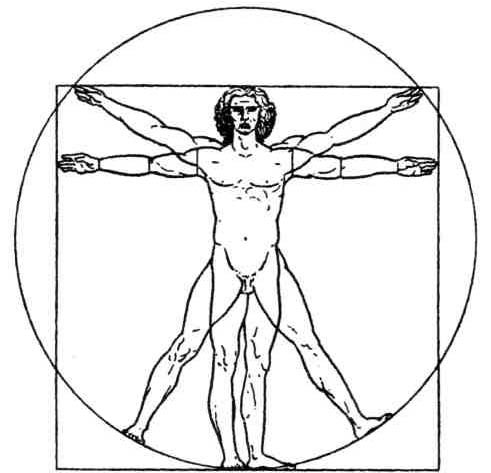 Чита, 2022Пленарное заседание22 апреля 2022 г., 09.30, актовый зал главного корпуса ЧГМАВедущий: представитель Совета молодежного научного общества ЧГМА Щаднев А.С. (студент 4 курса).Приветственное слово ректора ЧГМА, д.м.н., доцента Зайцева Д.Н.Научные доклады (регламент 7 минут):Обсуждение докладов.Награждение молодых ученых, выступивших на пленарном заседании и занявших призовые места в секционных заседаниях.Награждение авторов лучших работ конференции именными премиями, в номинациях: лучшая фундаментальная работа – премия имени профессора А.В. Тонких,лучшая практическая работа – премия имени профессора Н.И. Иорданской,лучшая гуманитарная работа – премия имени профессора В.Ф. Войно-Ясенецкого (архиепископа Луки).Награждение авторов наиболее социально значимых работ председателем первичной организации профсоюза сотрудников и студентов ЧГМА Е.В. Розумной.Заключительное слово: проректора по научной работе ЧГМА д.м.н., профессора Н.В. Ларевой и куратора Молодежного научного общества ЧГМА к.м.н., доцента Д.М. Серкина.секционные заседанияактуальные вопросы терапииПредседатель: д.м.н., доцент Чистякова М.В.Экспертная комиссия: д.м.н, доцент Зайцев Д.Н.; д.м.н., проф. Ларева Н.В.; д.м.н., проф. Горбунов В.В.; д.м.н., проф. Серебрякова О.В.; д.м.н., доцент Кушнаренко Н.Н., д.м.н., доцент Романова Е.Н., Макарчук Н.А. (ординатор).Ведущий: Зайцева Е.Д. (студент).Очная сессия: 19.04.22, 09.30ГУЗ «Городская клиническая больница №1», терапевтический корпус, лекционный залНЕКОТОРЫЕ ОСОБЕННОСТИ ТЕЧЕНИЯ НОВОЙ КОРОНАВИРУСНОЙ ИНФЕКЦИИ У БЕРЕМЕННЫХ. Акимова А.А., Буданова А.С. Научный руководитель: Василенко П.В., д.м.н., доцент Зайцев Д.Н., к.м.н. Василенко Е.А.РОЛЬ КОМПЬЮТЕРНОЙ ТОМОГРАФИИ В ВЫЯВЛЕНИИ РАКА ЛЕКГКИХ НА РАННИХ СТАДИЯХ У ПАЦИЕНТОВ С КОРОНАВИРУСНОЙ ИНФЕКЦИЕЙ COVID-19. Аношкина А.И., Гылыкдашиева И.Б. Научный руководитель: к.м.н. Губик Е.А.САХАРНЫЙ ДИАБЕТ И SARS-COV-2 У ПОЖИЛЫХ ПАЦИЕНТОВ: АНАЛИЗ ВЗАИМОСВЯЗИ ФАКТОРОВ РИСКА И КЛИНИЧЕСКОГО ТЕЧЕНИЯ ЗАБОЛЕВАНИЯ. Бальжитова Э. Э. Петров С. И. Научный руководитель: д.м.н., профессор Серебрякова О. В. ГАСТРОЭНТЕРОЛОГИЧЕСКИЕ СИМПТОМЫ У ПАЦИЕНТОВ С COVID-19. Белякова Е.А. Научный руководитель: к.м.н., доцент Жилина А.А.ОПРЕДЕЛЕНИЕ СОСУДИСТОГО ВОЗРАСТА БЕЗ ИСПОЛЬЗОВАНИЯ ИНСТРУМЕНТАЛЬНЫХ МЕТОДОВ ДИАГНОСТИКИ. Жуков А.К. Ульянов А.С. Попова А.М., Филёв А.А. Научный руководитель: д.м.н. профессор Филёв А.П.КОМОРБИДНАЯ ПАТОЛОГИЯ У ПАЦИЕНТОВ С НОВОЙ КОРОНАВИРУСНОЙ ИНФЕКЦИЕЙ. Кабанова А.А., Ниёзов С.Н.у., Ткаченко А.А. Научный руководитель: д.м.н., доцент Зайцев Д.Н., Ма-Ван-дэ В.Д.К ВОПРОСУ ВЕДЕНИЯ ПАЦИЕНТОВ ПОЖИЛОГО ВОЗРАСТА С ХРОНИЧЕСКИМ АНЕМИЧЕСКИМ СИНДРОМОМ. Крупович А.Я., Кривоносова О.Э., Гаманистова А.В. Научный руководитель: к.м.н. Томина Е.А.ВЗАИМОСВЯЗЬ ЛОДЫЖЕНОЧНО-ПЛЕЧЕВОГО ИНДЕКСА И КАЧЕСТВА ЖИЗНИ ПАЦИЕНТОВ С САХАРНЫМ ДИАБЕТОМ. Леванчук А.С., Ситникова Е.В., Качаева С.А. Научные руководители: к.м.н., доцент Серкин Д.М., к.м.н., доцент Просяник В.И., д.м.н., профессор Серебрякова О.В.ГЕМОБЛАСТОЗЫ КАК ВТОРИЧНЫЕ ОПУХОЛИ В РАМКАХ ДИАГНОЗА ПЕРВИЧНО МНОЖЕСТВЕННЫХ ЗЛОКАЧЕСТВЕННЫХ ОПУХОЛЕЙ. Макаревич В.А. Научный руководитель: к.м.н., доцент Каюкова Е.В.КЛИНИКО-ЛАБОРАТОРНЫЕ ОСОБЕННОСТИ COVID-19 У БОЛЬНЫХ МОЛОДОГО ВОЗРАСТА. Мамонкина Д.А, Покацкая Н.В., Сидорова А.В. Научный руководитель: к.м.н. Маякова Е.И.КЛИНИКО-ДЕМОГРАФИЧЕСКИЙ ПРОФИЛЬ ПАЦИЕНТОВ МОЛОДОГО ВОЗРАСТА С COVID-19. Перминова В.А.; Сазыкина С.А. Научный руковдитель: Научный руководитель: к.м.н. Муха Н.В.ИНФАРКТ МИОКАРДА И COVID-19. Пириев А.М., Зубков С.Б. Научный руковдитель: к.м.н. Жигула З.М. ОТНОШЕНИЕ К ВАКЦИНАЦИИ ОТ COVID-19 СТУДЕНТОВ ЧГМА. Писаренко С.Ю., Бирюзова Л.У., Голубев Д.П. Научный руководитель: к.м.н. Василенко Е.А., д.м.н., доцент Зайцев Д.Н., Василенко П.В. ЭФФЕКТИВНОСТЬ АЛИРОКУМАБА В ЛЕЧЕНИИ ПАЦИЕНТОВ С ДИСЛИПИДЕМИЕЙ. Потехина Ю. В., Муркина К.В., Цыдендоржиева С.А. Научный руководитель: к.м.н. Муха Н.В.СОДЕРЖАНИЕ ФОРМЕННЫХ ЭЛЕМЕНТОВ КРОВИ И ЭРИТРОПОЭТИНА В СЫВОРОТКЕ КРОВИ БОЛЬНЫХ ЭССЕНЦИАЛЬНОЙ АРТЕРИАЛЬНОЙ ГИПЕРТЕНЗИЕЙ. Зайцева Е.Д., Дутова С.В. Научные руководители: д.м.н., доцент Фефелова Е.В., к.м.н., ст. преп. Изместьев С.В., врач кардиолог ГУЗ КОД Бикбаева М.В.ОЦЕНКА АКТИВНОСТИ РЕВМАТОИДНОГО АРТРИТА СРЕДИ ПАЦИЕНТОВ ГОРОДА ЧИТЫ В УСЛОВИЯХ РЕАЛЬНОЙ КЛИНИЧЕСКОЙ ПРАКТИКИ. Федорчук Е.А. Научные руководители: д.м.н., доцент Аксенова Т.А., к.м.н., доцент Царенок С.Ю.ГЕНДЕРНЫЕ ОСОБЕННОСТИ ПРИВЕРЖЕННОСТИ К ТЕРАПИИ У  БОЛЬНЫХ КАРДИОЛОГИЧЕСКОГО ПРОФИЛЯ. Федотова С.В. Научный руководитель: Мишко М.Ю., Гайдукова Т.В.ОЦЕНКА ПРИВЕРЖЕННОСТИ К ИНГАЛЯЦИОННОЙ ТЕРАПИИ У ПАЦИЕНТОВ С ХРОНИЧЕСКОЙ ОБСТРУКТИВНОЙ БОЛЕЗНЬЮ ЛЕГКИХ. Яшунина Л.В. Научный руководитель: Пашкевич А.В.АНАЛИЗ ЛЕТАЛЬНЫХ СЛУЧАЕВ БОЛЬНЫХ ОКС В ОТДЕЛЕНИЕ КАРДИОЛОГИИ ГУЗ «КРАЕВАЯ КЛИНИЧЕСКАЯ БОЛЬНИЦА». Ильина А.А., Лончакова А.Ф. Научные руководители, к.м.н., доцент Просяник В.И., доцент, к.м.н. Серкин Д.М., профессор, д.м.н. Серебрякова О.В.СКРИНИНГ ПОРАЖЕНИЯ СЕРДЕЧНО-СОСУДИСТОЙ СИСТЕМЫ У СПОРТСМЕНОВ, ВЫЗДОРАВЛИВАЮЩИХ ПОСЛЕ COVID-19. Лимонова В.Д., Платонова А.А. Научный руководитель: д.м.н., Цвингер С.М., Давыдычева О.Н.АНАЛИЗ ДИСПАНСЕРИЗАЦИИ ВЗРОСЛОГО НАСЕЛЕНИЯ В УСЛОВИЯХ ПП№1 ГАУЗ КМЦ Г.ЧИТЫ. Буторина В.А., Эрдынеева С.Ж., Царенко Е.О. Научный руководитель: д.м.н., доцент Романова Е.Н., Матафонова К.А.ТОЛЬКО ПУБЛИКАЦИЯ ТЕЗИСААНАЛИЗ СЛУЧАЕВ ОСТРОГО КОРОНАРНОГО СИНДРОМА ПО ДАННЫМ РЕГИОНАЛЬНОГО СОСУДИСТОГО ЦЕНТРА ГУЗ «КРАЕВАЯ КЛИНИЧЕСКАЯ БОЛЬНИЦА». Александрин Е.В., Сартакова А.Б., Голобокова И.М. Научные руководители: к.м.н. Фёдорова А.П., Иванов Д.П.ГИПЕРГЛИКЕМИЯ У РЕАНИМАЦИОННЫХ БОЛЬНЫХ С ИНФАРКТОМ МИОКАРДА. Алюков К.А. Научные руководители: к.м.н., доцент Серкин Д.М., к.м.н., доцент Просяник В.И., д.м.н., профессор Серебрякова О.В.ПОРТРЕТ ПАЦИЕНТА САХАРНЫМ ДИАБЕТОМ С COVID-19 ПО ДАННЫМ РЕГИСТРА САХАРНОГО ДИАБЕТА ГУЗ «КЛИНИЧЕСКИЙ МЕДИЦИНСКИЙ ЦЕНТР Г.ЧИТА». Базаров Т. Ж, Гатапов В.Ц. Научные руководители: доцент, к.м.н. Просяник В.И., доцент, к.м.н. Серкин Д.М.ИССЛЕДОВАНИЕ НАРУШЕНИЙ УГЛЕВОДНОГО ОБМЕНА У ПАЦИЕНТОВ С COVID-19 ПО МАТЕРИАЛАМ ИНФЕКЦИОННЫХ МОНОСТАЦИОНАРОВ Г. ЧИТЫ. Биликтуева К.Д. Научный руководитель: к.м.н Жигжитова Е.Б.ОСОБЕННОСТИ ТЕЧЕНИЯ СУСТАВНОГО СИНДРОМА НА ФОНЕ НОВОЙ КОРОНАВИРУСНОЙ ИНФЕКЦИИ. Власова Д.Н., Власова А.Н., Архипова М.В. Научный руководитель: к.м.н. Щаднева С.И.АНАЛИЗ РАСПРОСТРАНЕННОСТИ ПАТОЛОГИИ ЩИТОВИДНОЙ ЖЕЛЕЗЫ ПО ДАННЫМ ЧУЗ "КБ "РЖД-МЕДИЦИНА" Г. ЧИТА", ДОРОЖНАЯ ПОЛИКЛИНИКА ЗА 2020-2021 ГГ. Лысенко Е.Е., Шивкова Е.А Научный руководитель: Гринь Н.О.ОШИБКИ ИНТЕРПРЕТАЦИИ ОБЪЕМА ПОРАЖЕНИЯ ЛЕГКИХ У БОЛЬНЫХ COVID-19 ПРИ ВИЗУАЛЬНОМ ОПРЕДЕЛЕНИИ СТЕПЕНИ ТЯЖЕСТИ ВИРУСНОЙ ПНЕВМОНИИ. Мараев М.Д., Размахнин Д.Е., Безуленко Н.И. Научные руководители: к.м.н. Губик Е.А., к.м.н. Кузина Т.В., Будников А.А.АНАЛИЗ ОТНОШЕНИЯ СТУДЕНТОВ ЧГМА К ВАКЦИНАЦИИ ОТ COVID-19. Мирошников А.Ю., Цыбенова Д.Б. Научный руководитель: Ринчинова Т.С.ПРИВЕРЖЕННОСТЬ ЗДОРОВОМУ ОБРАЗУ ЖИЗНИ СРЕДИ СТУДЕНТОВ ЧИТИНСКОЙ ГОСУДАРСТВЕННОЙ МЕДИЦИНСКОЙ АКАДЕМИИ. Мункуев Ц.М. Научный руководитель: к.м.н. Рацина Е.В.ОЦЕНКА ПРИВЕРЖЕННОСТИ ЛЕЧЕНИЯ ПАЦИЕНТОВ НА ПРИМЕРЕ РЕГИОНАЛЬНОГО СОСУДИСТОГО ЦЕНТРА ГУЗ ККБ ГОРОДА ЧИТЫ. Ляпунова А.К., Озорнина В.А. Научный руководитель: к.м.н. Бакалова Ю.В.ОБЩЕКЛИНИЧЕСКАЯ И ПСИХОПАТОЛОГИЧЕСКАЯ ХАРАКТЕРИСТИКА ПАЦИЕНТОВ, ИНФИЦИРОВАННЫХ COVID-19. Шагдурова А.О., Дамбаев Н.Б., Цыренова Т.Б. Научный руководитель: к.м.н. Фетисова Н.В.РАСПРОСТРАНЕННОСТЬ РАССТРОЙСТВ ПИЩЕВОГО ПОВЕДЕНИЯ СРЕДИ СТУДЕНТОВ. Кодзоева А.Б. Иркутский государственный медицинский университет, Иркутск. Научный руководитель: к.м.н., доцент Ненахова Е.В.актуальные вопросы хирургииПредседатель: д.м.н., проф. Намоконов Е.В.Экспертная комиссия: д.м.н., проф. Лобанов С.Л.; д.м.н., проф. Мироманов А.М.; д.м.н., проф. Цепелев В.Л.; к.м.н., доцент Каюкова Е.В.; к.м.н., доцент Чистохин С.Ю.; к.м.н., доцент Курупанов С.И.;  к.м.н. доцент Ханина Ю.С.; к.м.н., доцент Доржеев В.В.; к.м.н. Троицкая Н.И.;  Титова К.А. (студент).Ведущий: Шабалина С.В. (студент).Очная сессия: 19.04.22, 9.30ЧУЗ «Клиническая больница РЖД-Медицина г.Читы», ул. Ленина 4, уч.корпус 6, 2 этаж, конференц-залВЛИЯНИЕ ФАКТОРОВ РИСКА РАЗВИТИЯ СИМПТОМОВ НИЖНИХ, НА ПРОГНОЗ И КАЧЕСТВО ЖИЗНИ МУЖЧИНЫ. Голыгина Д.В. Харламова В.А.  Научный руководитель к.м.н. доцент Лобанов Ю.С.ЭФФЕКТИВНОСТЬ ДИАГНОСТИЧЕСКОЙ КОЛОНОСКОПИИ В ВЫЯВЛЕНИИ ПРЕДРАКОВЫХ ЗАБОЛЕВАНИЙ ТОЛСТОЙ КИШКИ. Гуляева В.А., Гончарова А.В. Научный руководитель: к.м.н., доцент Троицкая Н.И.ОЦЕНКА ЭФФЕКТИВНОСТИ ВАЗАПРОСТАНА ПРИ ХРОНИЧЕСКОЙ ИШЕМИИ НИЖНИХ КОНЕЧНОСТЕЙ. Иванова И.А., Соктоева В.Б. Научные руководители: к.м.н., доцент Курупанов С.И., д.м.н., профессор Цепелев В.Л., к.м.н. Крюкова В.В.МИКРОЦИРКУЛЯТОРНЫЕ НАРУШЕНИЯ В ПАТОГЕНЕЗЕ КРИОПОВРЕЖДЕНИЯ. Каева В.С.  Научный руководитель: Михайличенко Ю.В.СПОСОБ ПРОГНОЗИРОВАНИЯ РИСКА РАЗВИТИЯ ОСТРОГО ДЕСТРУКТИВНОГО ХОЛЕЦИСТИТА. Лоскутников А.А., Осоруев А.Г., Силушкин Д.В Научный руководитель: к.м.н. Яшнов А.А., к.м.н. доцент Коновалова О.Г.ЛЕЙКОЦИТАРНАЯ ДЕПРЕССИЯ У ПАЦИЕНТОВ С ОСТРЫМ ДЕСТРУКТИВНЫМ АППЕНДИЦИТОМ, ПЕРЕНЕСШИХ COVID – 19. Недорезова Е.А.  Научный руководитель: к.м.н., доцент Михайличенко М.И., к.м.н., доцент Ханина Ю.С. ЧУВСТВИТЕЛЬНОСТЬ И СПЕЦИФИЧНОСТЬ КРИТЕРИЕВ УЛЬТРАЗВУКОВОГО ИССЛЕДОВАНИЯ В ДИАГНОСТИКЕ ОСТРОГО ДЕСТРУКТИВНОГО ХОЛЕЦИСТИТА. Себаочжай И.А., Чугуевская А.В. Научные руководители: к.м.н. Яшнов А.А., к.м.н., доцент Коновалова О.Г.ПРОГНОЗ ГАСТРОДУОДЕНАЛЬНЫХ КРОВОТЕЧЕНИЙ  ПРИ КРИТИЧЕСКИХ СОСТОЯНИЯХ. Вильдяева М. В., Морозов М.А., Гудин А.Н., Киушкин В.О. Национальный исследовательский Мордовский государственный университет, г. Саранск. Научный руководитель: к.м.н. доцент Давыдкин В.И.РОЛЬ УЛЬТРАСОНОГРАФИИ В ДИАГНОСТИКЕ И ОПРЕДЕЛЕНИИ ТАКТИКИ ПРИ ОСТРОМ АППЕНДИЦИТЕ. Морозов М.А., Самсонова А.Ю., Бочкарева Д.А., Савельева Н.С., Сидоров А.В., Кочеткова О.Д. Национальный исследовательский Мордовский государственный университет, г. Саранск. Научный руководитель: к.м.н. доцент Давыдкин В. И.УЛЬТРАЗВУККОНТРОЛИРУЕМЫЕ ПУНКЦИИ И ДРЕНИРОВАНИЯ ОСТРЫХ ЖИДКОСТНЫХ КОЛЛЕКЦИЙ ПРИ ОСТРОМ ПАНКРЕАТИТЕ. Морозов М.А., Федулов Р. И., Беляева А. И., Коттувала Мохаммед Сахад Чембеккара Гопала Кришнан Саи Пратхик. Национальный исследовательский Мордовский государственный университет, г. Саранск, Санкт-Петербургский государственный университет, г. Санкт-Петербург, Оренбургский государственный медицинский университет, г. Оренбург. Научный руководитель – к.м.н. доцент Давыдкин В. И.актуальные вопросы педиатрииПредседатель: к.м.н., доцент Потапова Н.Л.Экспертная комиссия: д.м.н., проф. Богомолова И.К.; д.м.н., проф. Щербак В.А.; д.м.н., доцент Панченко А.С.; к.м.н., доцент Долина А.Б.; Хоменко Е.В. (студент).Ведущий: Павлинцева А.А.(студент).Очная сессия: 19.04.22, 9.30Лекционный зал морфологического корпуса ЧГМАФАКТОРЫ РИСКА РАЗВИТИЯ РОТАВИРУСНОЙ ИНФЕКЦИИ У ДЕТЕЙ. Бусыгина Т.Д., Халаева А.В., Платонова А.Р. Научный руководитель: к.м.н. Андреева Е.В., асс. кафедры детских инфекций Хайдукова Т.А.САНПИН И СОВРЕМЕННАЯ ШКОЛА: ВЕРСИИ И КОНТРАВЕРСИИ. Верхотурова А.А., Искакова А.П., Койдан П.В., Новгородова Е.А., Туранова Л.А., Харина С.Н, Шитин В.С. Научный руководитель: д.м.н., доцент Панченко А.С., к.м.н., доцент Михайлова Л.А.АНАЛИЗ УРОВНЯ ОСВЕДОМЛЕННОСТИ И ПРИЧИН ОТКАЗА РОДИТЕЛЕЙ ОТ ВАКЦИНОПРОФИЛАКТИКИ. Власова А.Н., Власова Д.Н., Терещенко К.В. Научный руководитель: к.м.н., доцент Емельянова О.Н.ПРЕДИКТОРЫ РАЗВИТИЯ ВНУТРИЖЕЛУДОЧКОВЫХ КРОВОИЗЛИЯНИЙ И ОСОБЕННОСТИ ИХ  ИСХОДОВ У НЕДОНОШЕННЫХ НОВОРОЖДЕННЫХ. Гладких Е.С., Мартынюк А. В., Мункуева Е.О., Шуманова У.В., Ямашкина К.Д.
Научный руководитель: к.м.н., доцент Попова Н.Г., к.м.н., доцент Кочерова В.В.ПЕРИНАТАЛЬНЫЕ ПОРАЖЕНИЯ ЦЕНТРАЛЬНОЙ НЕРВНОЙ СИСТЕМЫ ГИПОКСИЧЕСКИ-ИШЕМИЧЕСКОГО ГЕНЕЗА ДЕТЕЙ РАННЕГО ВОЗРАСТА ПО ДАННЫМ ГУЗ КДКБ. Гончар О.С. Научный руководитель: д.м.н., профессор Щербак В.А.ОТРАВЛЕНИЯ У ДЕТЕЙ – ОСТРАЯ МЕДИКО-СОЦИАЛЬНАЯ ПРОБЛЕМА. Дашеева С.В., Андрианова Д.А. Научные руководители: к.м.н. Левченко Н.В., к.м.н. Чаванина С.А., к.м.н. Потапова Н.Л.ИНОРОДНЫЕ ТЕЛА ЖЕЛУДОЧНО–КИШЕЧНОГО ТРАКТА У ДЕТЕЙ. Ким Л.В. Научный руководитель: Коновалова А.АО СОБЕННОСТИ ПОРАЖЕНИЯ СЕРДЕЧНО-СОСУДИСТОЙ СИСТЕМЫ У ДЕТЕЙ ПРИ COVID-19. ЛяпуноваА.К., ОзорнинаВ.А. Научный руководитель: к.м.н., Долина А.Б.ОПЫТ ВНЕДРЕНИЯ ШКАЛ БОЛИ И СЕДАЦИИ ДЛЯ ОПТИМИЗАЦИИ АНАЛЬГЕЗИИ И СЕДАЦИИ У НОВОРОЖДЕННЫХ. Мартынюк А. В., Гладких Е.С., Мункуева Е. О., Шуманова У.В., Ямашкина К.Д. Научный руководитель: к.м.н., доцент Попова Н.Г.,  к.м.н., доцент Кочерова В.В.ИССЛЕДОВАНИЕ ТРОМБОДИНАМИКИ У ДЕТЕЙ, РОДИВШИХСЯ ОТ МАТЕРЕЙ С COVID-19. Соктоева Н.С., Михайлова А.А., Казарян Л.С. Научный руководитель: к.м.н., доцент Игнатьева А.В.ОЦЕНКА ЭФФЕКТИВНОСТИ ЭНДОСКОПИЧЕСКОГО ЛЕЧЕНИЯ ПУЗЫРНО-МОЧЕТОЧНИКОВОГО РЕФЛЮКСА У ДЕТЕЙ. Низельник О.С, Цыденова Т.Ч. Научный руководитель: Коновалова А.А.ОЦЕНКА ФИЗИЧЕСКОГО РАЗВИТИЯ ДЕТЕЙ ДОШКОЛЬНОГО ВОЗРАСТА ГОРОДА ЧИТЫ. Подойницына А.А., Цыдыпова А.Д., Воропаева Д.С. Научный руководитель: к.м.н., Емельянова О.Н.ЭФФЕКТИВНОСТЬ РЕАБИЛИТАЦИИ МАНУАЛЬНОЙ АКТИВНОСТИ У ДЕТЕЙ С ДЕТСКИМ ЦЕРЕБРАЛЬНЫМ ПАРАЛИЧОМ. Потапкина К.Е., Цымпилова Ц.Д., Квашнин В.С. Научный руководитель: Марковская А.И., Сибира О.Ф.ГИГИЕНИЧЕСКАЯ ОЦЕНКА ВЛИЯНИЯ ЭЛЕКТРОННЫХ ГАДЖЕТОВ НА ОРГАН ЗРЕНИЯ ДОШКОЛЬНИКОВ. Себаочжай А.В., Степанова А.Д., Харанутова Н.Б. Научный руководитель: к.м.н., доцент Михайлова Л.А., к.м.н. Томских Э.С.ВЛИЯНИЕ ДИСТАНЦИОННОГО ОБУЧЕНИЯ НА КАЧЕСТВО ЗНАНИЙ И ЗДОРОВЬЕ ПО РЕЗУЛЬТАТАМ АНКЕТИРОВАНИЯ СТУДЕНТОВ. Синникова О.А. Научные руководители: Панова М.С., к.м.н. Левченко Н.В.ДИСТАНЦИОННОЕ ОБУЧЕНИЕ: РЕЗУЛЬТАТЫ АНКЕТИРОВАНИЯ ШКОЛЬНИКОВ. Синникова О.А. Научные руководители: к.м.н. Левченко Н.В., Панова М.С.МОНИТОРИНГ ПОРАЖЕНИЯ СЕРДЕЧНО-СОСУДИСТОЙ СИСТЕМЫ В ПОСТКОВИДНОМ ПЕРИОДЕ У ДЕТЕЙ В ЗАБАЙКАЛЬСКОМ КРАЕ. Содбоева С.В., Оборова Э.З. Научные руководители: к.м.н. Долина А.Б., Опарина А.Г.АНАЛИЗ ПОКАЗАТЕЛЕЙ ВНЕБОЛЬНИЧНОЙ ПНЕВМОНИИ НА ПРИМЕРЕ ЦЕНТРАЛЬНОГО РАЙОНА ГОРОДА ЧИТЫ. Терентьева К.В., Тюменцева И.О., Якубова Ю.Е. Научный руководитель: Бабкин А.А.СРАВНИТЕЛЬНЫЙ АНАЛИЗ ВЫРАЖЕННОСТИ СИМПТОМОВ СИНДРОМА ДЕФИЦИТА ВНИМАНИЯ И ГИПЕРАКТИВНОСТИ  (СДВГ) У ДОНОШЕННЫХ И НЕДОНОШЕННЫХ ДЕТЕЙ ОДНОГО ВОЗРАСТНОГО ПЕРИОДА. Федосеева А.А. Научный руководитель: к.м.н. Батаева Е.П.МОРФОФУНКЦИОНАЛЬНЫЕ ИЗМЕНЕНИЯ ЖЕЛУДОЧНО-КИШЕЧНОГО ТРАКТА У ДЕТЕЙ, ПЕРЕНЕСШИХ НОВУЮ КОРОНАВИРУСНУЮ ИНФЕКЦИЮ COVID – 19. Фролова В.И., Ахпаш Е.А. Научные руководители: доц. к.м.н. И.И. Петрухина, доц. к.м.н. О.Г. МаксимоваСТРУКТУРА УРОЛОГО-АНДРОЛОГИЧЕСКИХ ЗАБОЛЕВАНИЙ У ДЕТЕЙ. Цыдендоржиев С.Б. Научный руководитель: Коновалова А.А.ВЛИЯНИЕ НОВОЙ КОРОНАВИРУСНОЙ ИНФЕКЦИИ SARS COVID-19 НА СОСТОЯНИЕ МОЧЕВОЙСИСТЕМЫ У ДЕТЕЙ. Чечуватов В.М., Цыденова Б.Б., Доржиева С.А. Научный руководитель: Е.П. БатаеваКЛИНИКО-ЭТИОЛОГИЧЕСКАЯ ХАРАКТЕРИСТИКА ВНЕБОЛЬНИЧНОЙ ПНЕВМОНИИ У ДЕТЕЙ НА СТАЦИОНАРНОМ УРОВНЕ. Эрдыниева Д.С., Дондокова Д.С., Пылайкина Э.К.,Гончар О.С. Научный руководитель: асс. Бабкин А.А.ГИГИЕНИЧЕСКИЕ И КЛИНИЧЕСКИЕ АСПЕКТЫ HELICOBACTER PYLORI ИНФЕКЦИИ У ДЕТЕЙ Г. УСОЛЬЕ-СИБИРСКОЕ. Топольская Н.Е., Куулар Ц.А. Иркутский государственный медицинский университет, Иркутск. Научный руководитель: к.м.н., доцент Мануева Р.С.АКТУАЛЬНЫЕ ПРОБЛЕМЫ АКУШЕРСКО–ГИНЕКОЛОГИЧЕСКОЙ ПРАКТИКИПредседатель: д.м.н., проф. Белокриницкая Т.Е.Экспертная комиссия: к.м.н., доцент Мочалова М.Н.; д.м.н., проф. Загородня Э.Д.; д.м.н. Иозефсон С.А, д.м.н. Фролова Н.И., к.м.н., доцент Ахметова Е.С., к.м.н., доцент Мудров В.А., к.м.н., доцент Ерофеева Л.Г., к.м.н., доцент Новопашина Г.Н, к.м.н. Анохова Л.И., Завадский И.П. (студент)Ведущий: Антипова А.А. (студент).Очная сессия: 19.04.22, 10.00, ГУЗ "Краевая клиническая больница"(ул.Коханского, 7), ярусный залВОЗМОЖНОСТИ РАЗРАБОТКИ ТЕХНОЛОГИИ ПРОГНОЗИРОВАНИЯ ПРЕЖДЕВРЕМЕННЫХ РОДОВ. Акимова А.А., Сандипова С.С., Ванданова В.А., Катовщикова А.В., Егоян А.А.  Научный руководитель: к.м.н., доцент Мудров В.А ФАКТОРЫ РИСКА И ОСОБЕННОСТИ ТЕЧЕНИЯ COVID-19 У БЕРЕМЕННЫХ В ДИНАМИКЕ ЭПИДЕМИЧЕСКОГО ПРОЦЕССА. Антонова М.И., Колмакова К.А., Румянцева К.А., Шаметова Е.А. Научные руководители: д.м.н. профессор Белокриницкая Т.Е., д.м.н. доцент Фролова Н.И.ОПРЕДЕЛЕНИЕ ФАКТОРОВ РИСКА ТРАВМЫ ПРОМЕЖНОСТИ В РОДАХ. Грузинцева А.А, Дианова А.А, Култашев В.С, Панибрашина Я.В. Научный руководитель: к.м.н., доцент Новопашина Г.Н.КОК – БОЛЬШЕ, ЧЕМ КОНТРАЦЕПЦИЯ. Еропова А.А, Губанова Н.В, Аюшиева Б.Б. Научный руководитель: к.м.н., доцент Ерофеева Л.Г.РОЛЬ МЕДИЦИНСКОЙ ПИЯВКИ В ПРЕГРАВИДАРНОЙ ПОДГОТОВКЕ. Зубенко А.С., Соколова А.С. Научный руководитель: к.м.н. Анохова Л.И.КОМПЛЕКСНАЯ ОЦЕНКА ВЕРОЯТНОСТИ ЭКСТРЕННОГО ИНТРАНАТАЛЬНОГО ОПЕРАТИВНОГО РОДОРАЗРЕШЕНИЯ. Иванова О.О., Горбачёва Ю.М., Ваганов Г.А., Цыбенова Д-Х.Б. Научный руководитель: к.м.н., доцент Мудров В.А.ОЦЕНКА ВОЗМОЖНОСТИ ДИАГНОСТИКИ ЗАДЕРЖКИ РОСТА И МАКРОСОМИИ ПЛОДА НА ОСНОВАНИИ КОМПЛЕКСНОЙ ОЦЕНКИ ДАННЫХ ЭКГ. Лукьянова Д.И., Страмилова Т.В. Научный руководитель: к.м.н., доцент Мочалова М.Н.; к.м.н., доцент Мудров В.А.КОМПЛЕКСНЫЙ АНАЛИЗ ДАННЫХ КАК МЕТОД ПРОГНОЗИРОВАНИЯ КЛИНИЧЕСКОГО УЗКОГО ТАЗА. Малько Д.В., Доржиева Ц-Д.Б., Карпукова Е.Н., Леванчук А.С., Сартакова А.Б. Научный руководитель: к.м.н., доцент Мудров В.А.ОЦЕНКА ВЕРОЯТНОСТИ УСПЕШНОГО ЕСТЕСТВЕННОГО РОДОРАЗРЕШЕНИЯ У ПАЦИЕНТОК С РУБЦОМ НА МАТКЕ. Мамонкина Д.А., Пехова М.В. Научный руководитель: к.м.н., доцент Ахметова Е.С., ассистент Алексеева А.Ю.ЭФФЕКТИВНОСТЬ СПЕЦИФИЧЕСКОЙ И НЕСПЕЦИФИЧЕСКОЙ ПРОФИЛАКТИКИ COVID-19 У БЕРЕМЕННЫХ. Осмонова Ш.Р., Багышова А.Н., Гладышева Н.А., Колмакова К.А., Ликина Е.К., Микаелян Е.А., Родионова К.А., Шаметова Е.А. Научные руководители: д.м.н. профессор Белокриницкая Т.Е., д.м.н. доцент Фролова Н.И.ПРЕДИКТОРЫ НЕРАЗВИВАЮЩЕЙСЯ БЕРЕМЕННОСТИ. Преймак С.В., Шмонина А.Ю., Бариева Е.В., Рабзанова Н.А., Бережная А.Ю, Резникова О.С, Аксёнова Е.А. Научный руководитель: д.м.н. Иозефсон С.А.ОСОБЕННОСТИ ДИАГНОСТИКИ И РОДОРАЗРЕШЕНИЯ ПРИ ВРАСТАНИИ ПЛАЦЕНТЫ. Гармажапова А.Д., Преймак С.В. Научный руководитель: к.м.н. Анохова Л.И.ВОЗМОЖНОСТИ НЕЙРОСЕТЕВОГО АНАЛИЗА ДАННЫХ В ПРОГНОЗИРОВАНИИ ДОРОДОВОГО ИЗЛИТИЯ ОКОЛОПЛОДНЫХ ВОД. Коваленко А.С., Перминова В.А., Баньковская А.И., Сазыкина С.А., Губанова Н.В. Научный руководитель: к.м.н., доцент Мудров В.А.актуальные вопросы стоматологииПредседатель: д.м.н., проф. Писаревский Ю.Л.Экспертная комиссия: д.м.н., проф. Пинелис И.С.; к.м.н., доцент Петрова А.М., к.м.н., доцент Кукушкин В.Л.; к.м.н. Зобнин В.В., Базаров Д.Б. (студент)Ведущий: Джафарова Г.Р. (студент). Очная сессия: 19.04.22, 9.00Стоматологическая клиника ЧГМА, лекционный залЭФФЕКТИВНОСТЬ ЛЕЧЕНИЯ ПАРОДОНТИТА ТЯЖЕЛОЙ СТЕПЕНИ С ИСПОЛЬЗОВАНИЕМ ШИНИРОВАНИЯ МАТЕРИАЛОМ «GLASSPAN». Александрова А.В., Чимитова С.Б. Научные руководители: к.м.н. Мищенко М.Н., Лхасаранова И.Б.ОБРАЩАЕМОСТЬ ПАЦИЕНТОВ С ЗАБОЛЕВАНИЯМИ СЛИЗИСТОЙ ОБОЛОЧКИ ПОЛОСТИ РТА В КЛИНИКУ ЧГМА В 2021 ГОДУ. Базаров А.Б., Капустина Ю.С., Цырендашиев Б.Б., Дарханбаатар С. Научный руководитель: к.м.н., доцент Сандакова Д. Ц.МЕТОДЫ ЛЕЧЕНИЯ ПЕРФОРАЦИИ ДНЯ ВЕРХНЕЧЕЛЮСТНОЙ ПАЗУХИ. Банин С.С., Мелтонян А.Б, Осипян В.Ж. Научный руководитель: Турчина Е.В. ИЗМЕНЕНИЯ БИОЭЛЕКТРИЧЕСКОЙ АКТИВНОСТИ ЖЕВАТЕЛЬНЫХ МЫШЦ ПРИ ДИСФУНКЦИЯХ ВИСОЧНО-НИЖНЕЧЕЛЮСТНОГО СУСТАВА. Банин С.С., Додиев Д.Н., Мигунов Д.Е., Мхитарян Е.А. Научные руководители: д.м.н., профессор Писаревский Ю.Л., к.м.н. Писаревский И.Ю.ОСОБЕННОСТИ ИЗМЕНЕНИЙ ЭЛЕКТРОФИЗИОЛОГИЧЕСКИХ ХАРАКТЕРИСТИК ЖЕВАТЕЛЬНЫХ МЫШЦ ПРИ ИХ ПАРАФУНКЦИИ НЕВРОТИЧЕСКОГО ГЕНЕЗА. Батомункуев М.С., Гомжапова Д.Б., Осипян В.Ж., Смирнова Л.И., Цыбикова Б.Б., Цыденова А.А., Цырендылыкова Э.Ч. Научные руководители: к.м.н. Найданова И.С., к.м.н. Голыгина С.Е., к.м.н. Шаповалов А.Г.ВЗАИМОСВЯЗЬ МЕЖДУ ФИЗИЧЕСКИМ РАЗВИТИЕМ ДЕТЕЙ И РАЗНОЙ СТЕПЕНЬЮ ИНТЕНСИВНОСТИ КАРИЕСА ПОСТОЯННЫХ ЗУБОВ. Белокрылова Н.С., Букин К.И., Куц Ю.В. Научные руководители: к.м.н. Малежик М.С., к.м.н. Петрова А.М., Кордюк М.Ю. ИЗМЕНЕНИЕ МИКРО- И МАКРОЭЛЕМЕНТНОГО СОСТАВА РОТОВОЙ ЖИДКОСТИ У СТУДЕНТОВ В ПЕРИОД ЭКЗАМЕНАЦИОННОЙ СЕССИИ. Беркутов С.В., Белокрылова Н.С., Токтохоева Ц.Г., Жамбалов Б.Ц., Мухорянова А.В., Шелопугин М.Е. Научные руководители: Батомункуева С.З.,  к.м.н. Бабичев Ю.И.СОВРЕМЕННЫЙ ПОДХОД К ЛЕЧЕНИЮ ПЕРИОДОНТИТОВ Буданова Ю.С., Ермак А.С., Кузнецов Н.А. Научные руководители: к.м.н. Мищенко М. Н., Лхасаранова И.Б.ОСОБЕННОСТИ ТОПОГРАФИИ ЭНДОДОНТА МОЛЯРОВ НИЖНЕЙ ЧЕЛЮСТИ. Верхотурова А.В. Научные руководители: к.м.н., доцент Кукушкин В.Л., к.м.н. Кукушкина Е.А.ГЕРМЕТИЗМ ВРЕМЕННЫХ ПЛОМБ. Головкова Д.О., Корнева С.Р.  Научные руководители: Лхасаранова И.Б., к.м.н. Мищенко М.Н.СРАВНИТЕЛЬНАЯ ОЦЕНКА КРАЕВОЙ ПРОНИЦАЕМОСТИ ПЛОМБИРОВОЧНЫХ МАТЕРИАЛОВ, ИСПОЛЬЗУЕМЫХ ПРИ РЕЗЕКЦИИ ВЕРХУШЕК КОРНЕЙ ЗУБОВ. Григорьева К.В., Оганнисян З.А., Якунина П.А. Научные руководители: к.м.н. Мищенко М.Н., Лхасаранова И.Б., Васильева Т.В.РАСПРОСТРАНЕННОСТЬ ГЛОССАЛГИИ И ИСПОЛЬЗОВАНИЕ ГИРУДОТЕРАПИИ В СТОМАТОЛОГИИ. Гунгаева Э.Б., Бадмаев Б.Ц. Научный руководитель: доцент, к.м.н. Сандакова Д.Ц.АНАЛИЗ ОСЛОЖНЕНИЙ ПОСЛЕОПЕРАЦИИ УДАЛЕНИЯ ЗУБА. Димитрогло Т.Ю. Научные руководители: Яшнова Н.Б., к.м.н. Катман М.А.ОЦЕНКА МЕТОДОВ ЛЕЧЕНИЯ АЛЬВЕОЛИТА И АЛЬВЕОЛОНЕВРИТА. Егамбердиев Р.Т., Максимова А.М., Пешкова А.Е. Научные руководители: Яшнова Н.Б., к.м.н. Катман М.А., к.м.н. Турчина Е.В.СТОМАТОЛОГИЧЕСКОЕ ЗДОРОВЬЕ СТУДЕНТОВ РАЗНЫХ НАЦИОНАЛЬНОСТЕЙ. Егоров Е.И., Оруджов Р.Н. Научные руководители: к.м.н., доцент Кузнецов И.А., к.м.н., доцент Пляскина Н.В.ЧАСТОТА ВСТРЕЧАЕМОСТИ И ЛЕЧЕНИЕ БОЛЕЗНЕЙ ПРОРЕЗЫВАНИЯ ЗУБОВ. Емцова Э.А.Ю, Базарсадаева Д.С. Научный руководитель: д.м.н., доцент Пинелис Ю.И.ВЗАИМОСВЯЗЬ ПИТАНИЯ И ИНТЕНСИВНОСТИ КАРИЕСА У ДЕТЕЙ ОТ 2 ДО 17 ЛЕТ. Ипатьева Е.Л., Санжиева Д.В. Научные руководители: к.м.н. Малежик М.С., к.м.н. Петрова А.М., к.м.н., Кордюк М.Ю., доцент Любин А.В. ОПЫТ ИСПОЛЬЗОВАНИЯ ПРОСТОГО МЕТОДА ОПРЕДЕЛЕНИЯ ВЯЗКОСТИ СЛЮНЫ У СТУДЕНТОВ ЧГМА. Карцева В.А., Дашиева О.Б., Путнева А.С.  Научные руководители: к.м.н. Мищенко М.Н., к.б.н. Максименя М.В. д.м.н., доцент Фефелова Е.ВВЛИЯНИЕ РАЗЛИЧНЫХ ВИДОВ ЖИДКОСТИ С НИЗКИМ РН НА ТВЕРДЫЕ ТКАНИ ЗУБОВ. Коркина А.Ю., Овсянников А.А. Научные руководители: к.м.н. Малежик М.С., к.м.н. Петрова А.М., к.м.н., доцент Любин А.В.ГРУППИРОВКА ДЕТЕЙ ДЛЯ ДИСПАНСЕРНОГО НАБЛЮДЕНИЯ И ОПРЕДЕЛЕНИЕ СОДЕРЖАНИЯ РАБОТЫ, НАПРАВЛЕННОЙ НА ПРОФИЛАКТИКУ И ЛЕЧЕНИЕ ЗУБОЧЕЛЮСТНЫХ ДЕФОРМАЦИЙ. Коростоянова Е.А., Аргунова А.В. Научные руководители: к.м.н. Петрова А.М., к.м.н. Малежик М.С., Гаспарян Е.С., Пронин М.Ю.ЭТИОПАТОГЕНЕЗ И МЕТОДЫ ЛЕЧЕНИЯ АЛЬВЕОЛИТА. Малаханова И.В., Цыремпилова Б.Д. Научные руководители: д.м.н., профессор Пинелис И.С., д.м.н., доцент Пинелис Ю.И. МИКРОБИОЦЕНОЗ ПАРОДОНТАЛЬНОГО КАРМАНА ПРИ ХРОНИЧЕСКОМ ГЕНЕРАЛИЗОВАННОМ ПАРОДОНТИТЕ. Новикова Л.С., Дроздюк Д.И., Гамзатова К.М, Дашинов С.С., Анциферова С.А. Научные руководители: Яшнова Н.Б., Катман М.А., Соловьева Т.Л.РЕЗЕКЦИЯ ВЕРХУШКИ КОРНЯ. Ойдупова А.В. Научные руководители: д.м.н., профессор Пинелис И.С., к.м.н. Катман М.А.ОЦЕНКА ГЕМОДИНАМИКИ В ТКАНЯХ ЧЕЛЮСТНО-ЛИЦЕВОЙ ОБЛАСТИ У ЛИЦ, ПЕРЕНЕСШИХ COVID-19 БОЛЕЕ ГОДА НАЗАД. Паршикова В.В., Хоменок Е.А., Хоменок Н.А. Научные руководители: Яшнова Н.Б., д.м.н. доцент Пинелис Ю.И., д.м.н. профессор Кузник Б.И., к.м.н. доцент Смоляков Ю.Н. ОЦЕНКА ГЕМОДИНАМИКИ В ТКАНЯХ ЧЕЛЮСТНО-ЛИЦЕВОЙ ОБЛАСТИ У ПАЦИЕНТОВ С ОСТЕОМИЕЛИТОМ ЧЕЛЮСТЕЙ. Паршикова В.В., Синёва П.С., Пономарёва М.О., Золотухина А.Е. Научные руководители: Яшнова Н.Б., д.м.н. доцент Пинелис Ю.И., д.м.н. профессор Кузник Б.И., к.м.н. доцент Смоляков Ю.Н. ВЗАИМОСВЯЗЬ ИНТЕНСИВНОСТИ КАРИЕСА С УРОВНЕМ СТОМАТОЛОГИЧЕСКОЙ ГРАМОТНОСТИ ПОДРОСТКОВ ГОРОДА ЧИТЫ. Романов М.А., Басагаев Э.С. Научные руководители: к.м.н. Петрова А.М., к.м.н. Малежик М.С., Кордюк М.Ю. НИЗКАЯ СТОМАТОЛОГИЧЕСКАЯ ГРАМОТНОСТЬ РОДИТЕЛЕЙ, КАК ФАКТОР РАЗВИТИЯ КАРИЕСА И ЕГО ОСЛОЖНЕНИЙ У ДЕТЕЙ СРЕТЕНСКОГО РАЙОНА. Саенко А.С., Грудина М.А., Калашников А.С.  Научные руководители: к.м.н. Петрова А.М., к.м.н. Малежик М.С., Кордюк М.Ю.ИЗУЧЕНИЕ РАСПРОСТРАНЕННОСТИ И ИНТЕНСИВНОСТИ КАРИЕСА ЗУБОВ У ПОДРОСТКОВ, ПРОЖИВАЮЩИХ В КРАСНОЧИКОЙСКОМ РАЙОНЕ. Сакович О.А., Капустина Ю.С., Куприков Н.Г. Научные руководители: к.м.н. Малежик М.С, к.м.н. Петрова А.М., Гаспарян Е.С., Пронин М.Ю.РАСПРОСТРАНЕННОСТЬ ЗУБОЧЕЛЮСТНЫХ АНОМАЛИЙ У БОЛЬНЫХ С ЗАБОЛЕВАНИЯМИ ПАРОДОНТА. Серен К.С., Нечкин А.М., Дарханбаатар А. Научный руководитель: к.м.н., доцент Сандакова Д. Ц.МИКРОБНЫЙ ПЕЙЗАЖ ЗУБНОГО НАЛЕТА У ЛИЦ С НЕДОСТАТКОМ ВИТАМИНА D. Карцева В.А., Дашиева О.Б., Путнева А.С. Научные руководители: к.м.н. Мищенко М.Н., к.м.н. Соловьева Т.Л., к.б.н. Максименя М.В., д.м.н., Фефелова Е.В.АНАЛИЗ ТИПА РОСТА ЛИЦЕВОГО СКЕЛЕТА ПРИ ИССЛЕДОВАНИИ ТРГ. Швалова В.С., Бороздина В.Ю., Дагбаева А.А. Научные руководители: Гаспарян Е.С., к.м.н. Петрова А.М., к.м.н. Малежик М.С. ОЦЕНКА УРОВНЯ ЗНАНИЙ ПО ГИГИЕНЕ ПОЛОСТИ РТА У ДЕТЕЙ В ПЕРИОД ФОРМИРОВАНИЯ ПРИКУСА. Яковлева В.А., Новикова К.А. Научные руководители: к.м.н. Петрова А.М., к.м.н. Малежик М.С., Кордюк М.Ю.АКТУАЛЬНЫЕ ПРОБЛЕМЫ ПСИХИАТРИИ, НЕВРОЛОГИИ И НЕЙРОХИРУРГИИ И НЕЙРОФАРМАКОЛОГИИПредседатель: к.м.н., доцент Юнцев С.В.Экспертная комиссия: д.м.н., доцент Сахаров А.В.; к.м.н., проф. Ширшов Ю.А., д.м.н., доцент Белозерцев Ф.Ю.; д.м.н., профессор Белозерцев Ю.А.; к.м.н. Голыгина С.Е.;  Трушина Н.П. (студент)Ведущий: Толстикова А.Д. (студент). Очная сессия: 19.04.22, 09.30Лекционный зал корпуса №2 ЧГМАВЛИЯНИЕ ПИЩЕВОГО ПОВЕДЕНИЯ НА КОГНИТИВНЫЕ СПОСОБНОСТИ СТУДЕНТОВ. Илясова Е.Р., Николаева Д.С., Удод Д.А., Кибалин Е.Е., Куклина Т.С. Научный руководитель: к.м.н. Юнцев С.В.ОСОБЕННОСТЕЙ ПОБОЧНОГО ДЕЙСТВИЯ НЕКОТОРЫХ АНТИБИОТИКОВ. Медведев Д.А., Лапшина М.П., Артамонова Д.Д., Палкина Н.К. Научный руководитель: д.м.н., профессор Белозерцев Ю.А.БЕЗОПАСНОСТЬ ПРИМЕНЕНИЯ РЯДА АНТИГИПЕРТЕНЗИВНЫХ СРЕДСТВ. Хлуднева М.С., Исаенко А.А., Дутова С.В., Зайцева Е.Д., Слепой В.В.  Научный руководитель: д.м.н., профессор Белозерцев Ю.А.НЕКОТОРЫЕ СОЦИАЛЬНЫЕ И КЛИНИЧЕСКИЕ ХАРАКТЕРИСТИКИ СУИЦИДЕНТОВ ДЕТСКО-ПОДРОСТКОВОГО ВОЗРАСТА. Бабкина Т.А., Сартакова А.Б., Леванчук А.С., Каюмова Р.Р., Иванова Е.В., Курятникова Т.А. Научные руководители: д.м.н., доцент Сахаров А.В., к.м.н. Клинова М.А.ОЦЕНКА ПОТРЕБНОСТИ СТУДЕНТОВ ЧГМА В ПСИХОЛОГО-ПСИХОТЕРАПЕВТИЧЕСКОЙ ПОМОЩИ. Даржаева С.В., Батуева Б.В., Машабаева А.Э. Научный руководитель: к.м.н. Бодагова Е.А.ОЦЕНКА ЧАСТОТЫ ВСТРЕЧАЕМОСТИ И ХАРАКТЕР ЦЕФАЛГИЙ У СТУДЕНТОВ ЧИТИНСКОЙ ГОСУДАРСТВЕННОЙ МЕДИЦИНСКОЙ АКАДЕМИИ. Блинникова В.В., Киргизова В. В. Научный руководитель: д.м.н., Маруева Н. А., к.м.н., профессор Ширшов Ю.А.ФАКТОРЫ РИСКА И АНАТОМО – ЭЛЕКТРОЭНЦЕФАЛОГРАФИЧЕСКАЯ ХАРАКТЕРИСТИКА ЗАДЕРЖКИ ПСИХИЧЕСКОГО РАЗВИТИЯ И РАССТРОЙСТВ АУТИСТИЧЕСКОГО СПЕКТРА У ДЕТЕЙ. Борисова Д.Л., Верхотурова А.А. Научный руководитель: д.м.н. Маруева Н.А., Хижук И.В., к.м.н., профессор Ширшов Ю.А.ОЦЕНКА ЧАСТОТЫ ТРЕВОЖНО-ДЕПРЕССИВНЫХ РАССТРОЙСТВ У РАБОТАЮЩИХ И НЕРАБОТАЮЩИХ СТУДЕНТОВ ЧГМА. Босхолова С.Э., Сутурина А.В., Макаров К.В. Научный руководитель: к.м.н. Бодагова Е.А.ПСИХОЛОГИЧЕСКИЕ ХАРАКТЕРИСТИКИ ВРАЧЕЙ-ОРДИНАТОРОВ, ОКАЗЫВАЮЩИХ МЕДИЦИНСКУЮ ПОМОЩЬ ПАЦИЕНТАМ С COVID-19. Голобокова И.М., Лимонова В.Д. Научные руководители: к.м.н. Голыгина С.Е., к.м.н. Морозова Е.И.ИЗУЧЕНИЕ РАСПРОСТРАНЕННОСТИ НАРУШЕНИЙ СНА У СТУДЕНТОВ И СОТРУДНИКОВ ЧИТИНСКОЙ ГОСУАРСТВЕННОЙ МЕДИЦИНСКОЙ АКАДЕМИИ. ОЦЕНКА ЭФФЕКТИВНОСТИ КОРРЕКЦИИ С ПОМОЩЬЮ ПРИЛОЖЕНИЯ SLEEP TIME. Золтоева М.Э., Хрипач А. А. Научные руководители: Шильникова Т.Н., к.м.н., профессор Ширшов Ю.А.ИЗУЧЕНИЕ КЛИНИКО-СОЦИАЛЬНЫХ ПОКАЗАТЕЛЕЙ НЕСОВЕРШЕННОЛЕТНИХ С АДДИКТИВНЫМ ПОВЕДЕНИЕМ. Кандаурова Ю.С., Дарменов Т.М., Дармаева Н.Б., Кучнер В.В. Научные руководители: д.м.н., доцент Сахаров А.В., к.м.н. Клинова М.А.ЗАТРАТЫ ВРЕМЕНИ ПРИ ВЫПОЛНЕНИИ ТЕСТА СМОЛ ДЛЯ ВЫЯВЛЕНИЯ НЕДОСТОВЕРНЫХ СИМПТОМОВ. Котенко А.В., Ростовецкая А.Е., Куликова К.А., Ванданова В.А. Научный руководитель: к.м.н. Вишнякова Е.М.ИЗМЕНЕНИЯ МИКРОЦИРКУЛЯЦИИ КРОВИ У ПАЦИЕНТОВ С ПАРАНОИДНОЙ ШИЗОФРЕНИЕЙ, ПЕРЕНЕСШИХ COVID-19. Мамонкина Д.А., Пукемова Э.В., Аксенова Е.В., Ванчугов Е.Ю. Научные руководители: д.м.н., доцент Сахаров А.В., к.м.н. Голыгина С.Е.ОСНОВНЫЕ ХАРАКТЕРИСТИКИ СЛУЧАЕВ ЗАВЕРШЕННЫХ СУИЦИДОВ СРЕДИ НЕСОВЕРШЕННОЛЕТНИХ ЗАБАЙКАЛЬСКОГО КРАЯ. Норполова А.И., Куликова К.А., Левчук Ю.А., Иванова А.О. Научные руководители: д.м.н., доцент Сахаров А.В., к.м.н. Клинова М.А.ОЦЕНКА ДИСПОЗИЦИЙ К ФОРМИРОВАНИЮ ВРАЖДЕБНЫХ УСТАНОВОК СРЕДИ СТУДЕНТОВ-МЕДИКОВ. Пасынков Е.Е., Пьянникова А.И., Ищенко Н.А. Научные руководители: д.м.н., доцент Сахаров А.В., к.м.н. Голыгина С.Е. ОЦЕНКА ВСТРЕЧАЕМОСТИ НАРУШЕНИЙ РЕЧИ У ДЕТЕЙ. Ульзутуев Б.Х., Дамбаев Н.Б., Нольфин Н.А. Научный руководитель: к.м.н., профессор Ширшов Юрий АлександровичРАСПРОСТРАНЕННОСТЬ ТРЕВОЖНЫХ РАССТРОЙСТВ У СТУДЕНТОВ ЧГМА ПОСЛЕ ПЕРЕНЕСЕННОГО COVID-19. Хайдапова Е.А., Хулугурова Э.Э., Дырчикова А.C. Научный руководитель: к.м.н. Бодагова Е.А. ПРОБЛЕМЫ ИНФЕКЦИОННЫХ БОЛЕЗНЕЙ, ТУБЕРКУЛЕЗА, ДЕРМАТОЛОГИИ И ЗППППредседатель: д.м.н., доцент Мироманова Н.А.Экспертная комиссия: д.м.н., проф. Примак Т.Д.; д.м.н., доцент Емельянова А.Н.; к.м.н., доцент Сормолотова И.Н.; к.м.н., доцент Байке Е.Е.; Дашиева Ж.В. (студент).Ведущий: Грибанов А.Н. (студент).Очная сессия: 19.04.22, 9.30Ярусный зал главного корпуса ЧГМАCКРИНИНГ-МЕТОДЫ РАННЕГО ВЫЯВЛЕНИЯ ТУБЕРКУЛЁЗА У ДЕТЕЙ И ПОДРОСТКОВ В ЗАБАЙКАЛЬСКОМ КРАЕ. Адушинова А.И. Научный руководитель: Степанова Ю.Н.АНАЛИЗ ЛОР-СТАТУСА У БОЛЬНЫХ COVID-19, НАХОДИВШИХСЯ НА СТАЦИОНАРНОМ ЛЕЧЕНИИ С ЛЕГКОЙ И СРЕДНЕЙ СТЕПЕНЬЮ ТЯЖЕСТИ. Айшханова П. Ф., Якимова Д. А. Научный руководитель: Маниковская Т.М., д.м.н. Егорова Е.В.БЕШЕНСТВО В РОССИИ И ЗАБАЙКАЛЬСКОМ КРАЕ. Алексеева А. Л., Зондуева В. Б. Научный руководитель: к.м.н. Епифанцева Н. В. СИБИРЕЯЗВЕННЫЕ ЗАХОРОНЕНИЯ – УГРОЗА ЧЕЛОВЕЧЕСТВУ. Анисимов А.А., Коркина С. И. Научный руководитель: к.б.н., доцент Ларина Н.П.ЧУМА НА ГРАНИЦЕ ВЕКОВ. Аюшеева П. З., Смирнова Т. В., Цыбденова Г.Б. Научный руководитель: к.м.н. Епифанцева Н.В.ОСОБЕННОСТИ КЛИНИКИ ТУБЕРКУЛЕЗА У БЕРЕМЕННЫХ. Белецкий А.С., Карпуков Д.А., Байке Д.Е. Научный руководитель: Богодухова Е.С.АНАЛИЗ ЭФФЕКТИВНОСТИ ЛЕЧЕНИЯ БОЛЬНЫХ ТУБЕРКУЛЕЗОМ И КОИНФЕКЦИЕЙ ВИЧ/ТУБЕРКУЛЕЗ С МНОЖЕСТВЕННОЙ ЛЕКАРСТВЕННОЙ УСТОЙЧИВОСТЬЮ. Бокова Ю.А. Смолина М.А. Научный руководитель: Степанова Ю.Н.ОЦЕНКА ЛОР-СТАТУСА СРЕДИ СТУДЕНТОВ И СОТРУДНИКОВ ЧИТИНСКОЙ ГОСУДАРСТВЕННОЙ МЕДИЦИНСКОЙ АКАДЕМИИ ПЕРЕНЕСШИХ COVID-19. Босхолова С.Э. Научный руководитель: Маниковская Т. М., д.м.н. Егорова Е.В. ИЗУЧЕНИЕ РАСПРОСТРАНЕНИЯ РЕЗИСТЕНТНОСТИ К АНТИМИКРОБНЫМ ПРЕПАРАТАМ У МИКРООРГАНИЗМОВ КОЖИ В УСЛОВИЯХ ПАНДЕМИИ COVID 19.  Грибанов А.Н. Балданов А.А. Бучневич Д.А. Научный руководитель: к.б.н. Эрдынеева Б.С., к.м.н. Юнцев С.В. КЛИНИКО-ЭПИДЕМИОЛОГИЧЕСКИЕ ОСОБЕННОСТИ ТЕЧЕНИЯ ХРОНИЧЕСКОГО КЛЕЩЕВОГО БОРРЕЛИОЗА. Губина А.А., Страмилова Т.В. Научный руководитель: к.м.н. Калинина Э.Н.НЕКОТОРЫЕ АСПЕКТЫ ЭПИДЕМИОЛОГИИ КЛЕЩЕВЫХ ИНФЕКЦИЙ В ЗАБАЙКАЛЬСКОМ КРАЕ. Гочеева Е.С, Дондокова Т.А. Научный руководитель ассистент: Бочкарева Л.С.СТРУКТУРА ЗАБОЛЕВАЕМОСТИ ТУБЕРКУЛЕЗОМ ДЕТЕЙ ПОДРОСТКОВОГО ВОЗРАСТА В ЗАБАЙКАЛЬСКОМ КРАЕ ЗА 2020-2021 ГГ. Дондокова Ф.Л., Дырчикова А.С. Научный руководитель: Степанова Ю.Н.ОСВЕДОМЛЕННОСТЬ СТУДЕНТОВ ЧИТИНСКОЙ ГОСУДАРСТВЕННОЙ МЕДИЦИНСКОЙ АКАДЕМИИ О ТУБЕРКУЛЕЗЕ. Доржиева Ц.Б., Соловьева А.А. Научный руководитель: Степанова Ю.Н.ОСВЕДОМЛЕННОСТЬ О НЕОБХОДИМОСТИ ВАКЦИНАЦИИ ОНКОЛОГИЧЕСКИХ БОЛЬНЫХ  ОТ COVID-19. Забелкин С.А.  Юрьева К.С. Научные руководители: ассистент Болотов Э.С.ЦИРКУЛЯЦИЯ ГЕЛЬМИНТОЗОВ НА ТЕРРИТОРИИ СЕЛИТЕБНОЙ ЗОНЫ Г. ЧИТЫ. Заворотная В.А., Цыремпилов Д.Д., Поротников В.В., Дашиева С.Ч., Бальжиева А.Б. Научный руководитель: к.б.н. Клеусова Н.А., Пляскина И.Н. АНАЛИЗ ЗАБОЛЕВАЕМОСТИ АТОПИЧЕСКИМ ДЕРМАТИТОМ В ЗАБАЙКАЛЬСКОМ КРАЕ. Калустян В.А., Ламажапова Б.А. Научный руководитель: к.м.н. Кибалина И.В.АНАЛИЗ ЭПИДЕМИОЛОГИЧЕСКОЙ ОБСТАНОВКИ ПО ТУБЕРКУЛЕЗУ И ВИЧ-ИНФЕКЦИИ В ЗАБАЙКАЛЬСКОМ КРАЕ В 2018-2021 ГГ. Малько Д.В., Афанасьева Д.О. Научный руководитель: Степанова Ю.Н. АНАЛИЗ УРОВНЯ ОСВЕДОМЛЕННОСТИ РОДИТЕЛЕЙ В ВОПРОСАХ ПРОФИЛАКТИКИ ОСТРЫХ РЕСПИРАТОРНЫХ ВИРУСНЫХ ИНФЕКЦИЙ У ДЕТЕЙ, ПОСЕЩАЮЩИХ ДЕТСКИЕ ДОШКОЛЬНЫЕ УЧРЕЖДЕНИЯ. Мельник П.А, Пульман А.В. Научный руководитель: : Никифорова Т.Ф.ОЦЕНКА ЭФФЕКТИВНОСТИ ЛЕЧЕНИЯ ТЯЖЕЛЫХ ФОРМ ПСОРИАЗА АПРЕМИЛАСТОМ. Новикова М.О., Толмачева И.Ю., Пьянникова АИ., Пасынков Е.Е. Научный руководитель: к.м.н. Сормолотова И.Н. ЭПИДЕМИОЛОГИЧЕСКАЯ ХАРАКТЕРИСТИКА ГОСПИТАЛИЗИРОВАННЫХ ПАЦИЕНТОВ С COVID- 19. Рамазанова К.И., Пасынков Е.Е. Научный руководитель: к.м.н. Епифанцева Н.В. ЦЕЛЕСООБРАЗНОСТЬ ПРИМЕНЕНИЯ ИНГИБИТОРОВ ЦИТОКИНОВОГО ШТОРМА ПРИ ЛЕЧЕНИИ НОВОЙ КОРОНАВИРУСНОЙ ИНФЕКЦИИ. Сартакова А.Б., Леванчук А.С. Ковалева Л.А. Научный руководитель: к.м.н. Епифанцева Н. В.МОНИТОРИНГ СТРУКТУРЫ КОМОРБИДНЫХ СОСТОЯНИЙ ПРИ ПСОРИАЗЕ. Сергеева Д.С., Сергеев Р.И., Мeренков Д.С. Научный руководитель: к.м.н., доцент Шабельская В.В. СТРУКТУРА ОСТРЫХ РЕСПИРАТОРНО ВИРУСНЫХ ИНФЕКЦИЙ В ПЕРИОД ПАНДЕМИИ НОВОЙ КОРОНАВИРУСНОЙ ИНФЕКЦИИ. Суханова Е.Г., Дашидондокова Ж.Б., Илькова Л.П. Научный руководитель: д.м.н., доцент Мироманова Н.А., Никифорова Т.Ф.ОТНОШЕНИЕ К ИММУНОПРОФИЛАКТИКЕ КОРНАВИРУСНОЙ ИНФЕКЦИИ COVID-19 МЕДИЦИНСКИХ РАБОТНИКОВ: ВЧЕРА И СЕГОДНЯ. Титова О.Ю., Стародубцева О.А., Матафонова А.С. Научный руководитель: Чупрова Г.А.ТУБЕРКУЛИНОДИАГНОСТИКА В ШКОЛАХ Г. ЧИТЫ, КАК МЕТОД ВЫЯВЛЕНИЯ ТУБЕРКУЛЕЗА. Усов С.И., Шишова А.С. Научный руководитель: Степанова Ю.Н. СРАВНИТЕЛЬНЫЙ АНАЛИЗ ТЕЧЕНИЯ КОРОНАВИРУСНОЙ ИНФЕКЦИИ, ВЫЗВАННОЙ ВИРУСОМ SARS-COV-2 У ЛИЦ ПОЖИЛОГО ВОЗРАСТА. Чагдуров В.В., Ваганов Г.А. Научный руководитель: д.м.н., доцент Емельянова А.Н. АСТЕНИЧЕСКИЙ СИНДРОМ И УСВОЕНИЕ БЕЛКА В ПЕРИОД РЕКОНВАЛЕСЦЕНЦИИ КОРОНАВИРУСНОЙ ИНФЕКЦИИ COVID-19. Яшин Р.И. Научный руководитель: д.м.н., профессор Примак Т.Д. ЭПИДЕМИОЛОГИЧЕСКАЯ БЕЗОПАСНОСТЬ ТЕЛЕКОММУНИКАТИВНЫХ СРЕДСТВ СВЯЗИ. Лысанова А.А., Петухова Р.Н., Игина И.М. Научные руководители: к.м.н., доцент Ненахова Е.В., Врач-бактериолог высшей категории Ермолаева Н.В.АНАЛИЗ РАСПРОСТРАНЕННОСТИ ПЕДИКУЛЕЗА В РЕСПУБЛИКЕ БУРЯТИЯ СРЕДИ ДЕТЕЙ. Рупышева Ю.А. Научный руководитель: к.м.н., доцент Мануева Р.С. Иркутский государственный медицинский университет, ИркутскАКТУАЛЬНЫЕ ВОПРОСЫ СУДЕБНОЙ МЕДИЦИНЫ, БИОМЕДИЦИНСКОЙ ЭТИКИ И МЕДИЦИНСКОГО ПРАВАПредседатель: д.м.н., проф. Авходиев Г.И.Экспертная комиссия: к.м.н., доцент Кот М.Л., к.ю.н., доцент Новиков Е.Ф., к.ю.н. Фоменко О.Н., Балабанова Ю.С. (студент).Ведущий: Аюрова С.Б. (студент).Очная сессия: 19.04.22, 9.30Аудитория кафедры судебной медициныПРОБЛЕМА «ОДИНОКИХ» СМЕРТЕЙ В ЗАБАЙКАЛЬСКОМ КРАЕ. ОБНАРУЖЕНИЕ ТРУПОВ НА СТАДИИ ВЫРАЖЕННЫХ ГНИЛОСТНЫХ ИЗМЕНЕНИЙ. Багамаева З.А., Позднякова Т.В. Научный руководитель: Вяткина Ю.Н.ДЕФЕКТЫ ОПИСАНИЯ ТЕЛЕСНЫХ ПОВРЕЖДЕНИЙ, ВЫЯВЛЕННЫЕ ПРИ ПРОВЕДЕНИИ СУДЕБНО-МЕДИЦИНСКОЙ ЭКСПЕРТИЗЫ ЖИВЫХ ЛИЦ ПО МЕДИЦИНСКИМ ДОКУМЕНТАМ. Баннова И.А. Научный руководитель: д.м.н., профессор Авходиев Г.И. ОЦЕНКА ВРЕМЕНИ ВОЗДЕЙСТВИЯ ФОНАРЁМ-ЭЛЕКТРОШОКЕРОМ ПО ПОВРЕЖДЕНИЯМ РАЗЛИЧНЫХ ВИДОВ ТЕКСТИЛЬНЫХ ТКАНЕЙ. Батуева Н.А., Гойдина Е.А., Гуров А.С. Научный руководитель: д.м.н., профессор Авходиев Г.И.АНАЛИЗ ПОВРЕЖДЕНИЙ ОСТРЫМИ ПРЕДМЕТАМИ ПО ДАННЫМ ОТДЕЛА ЭКСПЕРТИЗЫ ПОТЕРПЕВШИХ, ПОДОЗРЕВАЕМЫХ, ОБВИНЯЕМЫХ И ДРУГИХ ЛИЦ ЗКБСМЭ Г.ЧИТА ЗА 2021. Говорадло В.В., Филиппова О.П. Научный руководитель: Вяткина Ю.Н.АНАЛИЗ СУДЕБНО-МЕДИЦИНСКИХ ЭКСПЕРТИЗ ЭКСГУМИРОВАННЫХ ТРУПОВ В ЗАБАЙКАЛЬСКОМ КРАЕ ЗА ПЕРИОД 2010 – 2022 гг. Голенкова О.С. Научный руководитель: д.м.н., профессор Авходиев Г.И.ЮРИДИЧЕСКАЯ ОТВЕТСТВЕННОСТЬ ВРАЧЕЙ-СТОМАТОЛОГОВ: ТЕОРЕТИЧЕСКИЙ АСПЕКТ. Голикова Е.В.  Научный руководитель: к.и.н., доцент Мороз А.И. Читинский институт (филиал) Байкальского государственного университета, ЧитаДИНАМИКА ЛЕТАЛЬНОСТИ ПРИ РАЗЛИЧНЫХ ВИДАХ НАСИЛЬСТВЕННОЙ И НЕНАСИЛЬСТВЕННОЙ СМЕРТИ В ЗАБАЙКАЛЬСКОМ КРАЕ ЗА ПЕРИОД 2016-2020 гг. Давыденко А.Н. Научный руководитель: д.м.н., профессор Авходиев Г.И.СРАВНИТЕЛЬНЫЙ АНАЛИЗ ТРАВМАТИЗМА ЗА 2020-21 ГОДА. Дмитриева Д.А., Яковлева А.Ф. Научный руководитель: Вяткина Ю.Н.УРОВЕНЬ ИНФОРМИРОВАННОСТИ О ЮРИДИЧЕСКИХ АСПЕКТАХ ОКАЗАНИЯ ПЕРВОЙ ПОМОЩИ В РФ. Дьячковская А.С., Егоров Е.И. Научный руководитель: к.м.н., Малярчиков А.В., Гайдукова Т.В.АНАЛИЗ ДЕТСКОГО ТРАВМАТИЗМА ЗА 2021 ПО ДАННЫМ ОТДЕЛА ЭКСПЕРТИЗЫ ПОТЕРПЕВШИХ, ПОДОЗРЕВАЕМЫХ, ОБВИНЯЕМЫХ И ДРУГИХ ЛИЦ ЗКБСМЭ Г.ЧИТА. Исламов А.И., Никанова Е.С. Научный руководитель: Вяткина Ю.Н.АНАЛИЗ БЫТОВОГО ТРАВМАТИЗМА ЗА 2021 ГОД ПО ДАННЫМ ОТДЕЛА ЭКСПЕРТИЗЫ ПОТЕРПЕВШИХ, ПОДОЗРЕВАЕМЫХ, ОБВИНЯЕМЫХ И ДРУГИХ ЛИЦ ЗКБСМЭ Г. ЧИТА. Корякин П.С., Уфимцева О.В. Научный руководитель: Вяткина Ю.Н.АНАЛИЗ УЛИЧНОГО ТРАВМАТИЗМА ПО ДАННЫМ ОТДЕЛА ЭКСПЕРТИЗЫ ПОТЕРПЕВШИХ, ПОДОЗРЕВАЕМЫХ, ОБВИНЯЕМЫХ И ДРУГИХ ЛИЦ ЗКБСМЭ Г.ЧИТА ЗА 2021 ГОД. Миронюк К.С. Научный руководитель: Вяткина Ю.Н.САНИТАРНОЕ ПРОСВЕЩЕНИЕ В ДЕЯТЕЛЬНОСТИ КЛУБОВ И ИЗБ-ЧИТАЛЕН ВОСТОЧНОГО ЗАБАЙКАЛЬЯ В 1920 ГГ. Мороз А.И. Читинский институт (филиал) Байкальского государственного университета, Чита, кандидат исторических наук, доцент.ПРАВОВОЕ РЕГУЛИРОВАНИЕ СУРРОГАТНОГО МАТЕРИНСТВА В РОССИЙСКОЙ ФЕДЕРАЦИИ.  Олейникова Ю.А. Научный руководитель: к.и.н., доцент Мороз А.И. Читинский институт Байкальского государственного университетаУРОВЕНЬ ИНФОРМАЦИОННОЙ ОСВЕДОМЛЁННОСТИ НАСЕЛЕНИЯ О ВАКЦИНАЦИИ ПРОТИВ COVID-19. Петрова В.И., Пульман А.В. Научный руководитель: Вяткина Ю.Н.ИНФОРМИРОВАННОСТЬ НАСЕЛЕНИЯ ПО НЕКОТОРЫМ ПРАВОВЫМ ВОПРОСАМ. Позднякова Т.В. Научный руководитель: Вяткина Ю.Н.СУРРОГАТНОЕ МАТЕРИНСТВО: ВОПРОСЫ ПРАВА И ЭТИКИ. Сидорова А.А.  Научный руководитель: Скобина Е.А.ПРОИЗВОДСТВО И ПРИМЕНЕНИЕ ПРИНУДИТЕЛЬНЫХ МЕР МЕДИЦИНСКОГО ХАРАКТЕРА (ПО МАТЕРИАЛАМ ПРАКТИКИ СУДОВ РОССИЙСКОЙ ФЕДЕРАЦИИ). Супрунова Т.Е. Читинский институт (филиал) Байкальского государственного университета, Чита, кандидат исторических наук, доцент. Научный руководитель: Скобина Е.А.ТЯЖКИЙ ВРЕД ЗДРОВЬЮ: КРИМИНАЛИСТИЧЕСКАЯ ХАРАКТЕРИСТИКА.  Татаринцева К. С. Научный руководитель: Скобина Е.А. Читинский институт Байкальского государственного университетаСТАТИСТИЧЕСКИЕ ДАННЫЕ НАСИЛЬСТВЕННЫХ ПРИЧИН МЛАДЕНЧЕСКОЙ СМЕРТНОСТИ НА ТЕРРИТОРИИ ЗАБАЙКАЛЬСКОГО КРАЯ. Туранов О.А., Батуева Н.А. Научный руководитель: д.м.н., профессор Авходиев Г.И.СРАВНИТЕЛЬНЫЙ АНАЛИЗ ТРАВМАТИЗМА ЗА 2020-2021 ГОДА ПО ДАННЫМ ОБРАЩАЕМОСТИ В ОТДЕЛ ЭКСПЕРТИЗЫ ПОТЕРПЕВШИХ, ПОДОЗРЕВАЕМЫХ, ОБВИНЯЕМЫХ И ДРУГИХ ЛИЦ ЗКБСМЭ Г.ЧИТА. Яковлева А.Ф.  Научный руководитель: Вяткина Ю.Н.ОТНОШЕНИЕ МОЛОДЁЖИ К ВИЧ-ИНФИЦИРОВАННЫМ, ОСВЕДОМЛЕННОСТЬ В ВОПРОСАХ ВИЧ-ИНФЕКЦИИ/СПИДа. Литвинцева К.А. Научный руководитель: Вяткина Ю.Н.Общественное здоровье и здравоохранение, менеджмент в здравоохраненииПредседатель: к.м.н. Евстафьева Ю.В.Экспертная комиссия д.м.н., проф. Шильникова Н.Ф., д.м.н., проф. Шаповалов К.Г., к.м.н.. Чабан С.Н., к.м.н., доцент Сенижук А.И,, к.м.н. Дударева В.А., Рыкова Е.А. (студент). Ведущий: Смирнова Р.Г. (студент).Очная сессия: 19.04.22, 9.30(регистрация с 9:00)Конференц-зал главного корпуса ЧГМААНАЛИЗ СОЦИАЛЬНОЙ УДОВЛЕТВОРЕННОСТИ НАСЕЛЕНИЯ ПЕРВИЧНОЙ МЕДИКО-САНИТАРНОЙ ПОМОЩЬЮ В ЧИТИНСКОМ РАЙОНЕ. ИДЕНТИФИКАЦИЯ РИСКОВ ПО РЕЗУЛЬТАТАМ АНКЕТИРОВАНИЯ. Бакланова С. Н., Рамазанова К. И. Научный руководитель: Михно Н. В.АНАЛИЗ ПЕРВИЧНОЙ СПЕЦИАЛИЗИРОВАННОЙ МЕДИКО-САНИТАРНОЙ ПОМОЩИ ПО ПРОФИЛЮ «ОНКОЛОГИЯ» ПО ДАННЫМ ГАУЗ «КЛИНИЧЕСКИЙ МЕДИЦИНСКИЙ ЦЕНТР Г. ЧИТЫ» ЗА ПЕРИОД 2016-2020 ГГ. Босхолова С.Э., Важаева С.С., Сутурина А.В. Научный руководитель: к.м.н., доцент Сенижук А.ИАНАЛИЗ СМЕРТНОСТИ ПРИКРЕПЛЕННОГО НАСЕЛЕНИЯ ГАУЗ «КЛИНИЧЕСКИЙ МЕДИЦИНСКИЙ ЦЕНТР» Г.ЧИТЫ ЗА 2018-2020 ГОДЫ. Брайцара П.В., Важаева С.С., Цыцора В.О. Научный руководитель: к.м.н., доцент А.И. СенижукАНАЛИЗ ВНЕЛАБОРАТОРНОГО ЭТАПА МОРФОЛОГИЧЕСКОГО ИССЛЕДОВАНИЯ В РЯДЕ МЕДИЦИНСКИХ ОРГАНИЗАЦИЙ ЗАБАЙКАЛЬСКОГО КРАЯ.  Васильев И.И., Иванов. А.А., Четыркина М.В.  Научный руководитель: Баясхаланова Ц.Б, к.м.н., доцент, Обыденко В.И.ПАЛЛИАТИВНАЯ ПОМОЩЬ В КРАЕ: ВЗГЛЯД СО СТОРОНЫ НАСЕЛЕНИЯ. Воропаева Д.С., Шафигулин С.Н. Научный руководитель: к.м.н. Евстафьева Ю.В.ВОЗМОЖНОСТИ РЕАЛИЗАЦИИ ФЕДЕРАЛЬНОГО ПРОЕКТА «ОБЕСПЕЧЕНИЕ МЕДИЦИНСКИХ ОРГАНИЗАЦИЙ СИСТЕМЫ ЗДРАВООХРАНЕНИЯ КВАЛИФИЦИРОВАННЫМИ КАДРАМИ» НА ТЕРРИТОРИИ ЗАБАЙКАЛЬСКОГО КРАЯ. ПЕРСПЕКТИВЫ СОКРАЩЕНИЯ ДЕФИЦИТА ВРАЧЕЙ К 2029 ГОДУ. Краснова А.К., Куликова К.А. Научный руководитель: Лазарева Е.В., Бобрович В.В.АНАЛИЗ ГОСПИТАЛИЗИРОВАННОЙ ЗАБОЛЕВАЕМОСТИ ОАО «РЖД-МЕДИЦИНА» ГОРОДА ЧИТА В 2018-2021 ГГ. Лоскутников А.А., Малько Д.В., Климович К.И. Научный руководитель: к.м.н., доцент Сенижук А.И.АНАЛИЗ ВЗАИМОСВЯЗИ ЛЕТАЛЬНЫХ ИСХОДОВ ОТ НОВОЙ КОРОНАВИРУСНОЙ ИНФЕКЦИИ (COVID-19) С НАЛИЧИЕМ КОМОРБИДНОГО ФОНА, ПРОВЕДЕНИЕМ ДИСПАНСЕРНОГО НАБЛЮДЕНИЯ И ВАКЦИНАЦИИ В ПЕРИОД ПАНДЕМИИ НА ТЕРРИТОРИИ ЗАБАЙКАЛЬСКОГО КРАЯ. Ляпунова А.К., Озорнина В.А. Научные руководители: к.м.н., Чабан С.Н., Богданов М.В.ПРИМЕНЕНИЕ ИНСТРУМЕНТОВ БЕРЕЖЛИВОГО ПРОИЗВОДСТВА ДЛЯ СОВЕРШЕНСТВОВАНИЯ РАБОТЫ ОПЕРАТОРА CALL-ЦЕНТРА ДИАГНОСТИЧЕСКОЙ ПОЛИКЛИНИКИ КЛИНИКИ ЧГМА.  Недорезова К.Н., Третьякова П.А. Научные руководители: Бобрович В.В., к.м.н. Евстафьева Ю.В., Камалетдинова Т.О.ЭКОНОМИЧЕСКИЙ ЭФФЕКТ ПРИ ВНЕДРЕНИИ ПРИНЦИПОВ БЕРЕЖЛИВОГО ПРОИЗВОДСТВА  В CALL-ЦЕНТРЕ ДИАГНОСТИЧЕСКОЙ ПОЛИКЛИНИКИ ЧГМА. Раднаева Р.Б., Хорошевская В.В. Научный руководитель: Бобрович В.В., к.м.н. Евстафьева Ю.В.ПРИМЕНЕНИЕ ИНСТРУМЕНТОВ БЕРЕЖЛИВОГО ПРОИЗВОДСТВА ДЛЯ СОВЕРШЕНСТВОВАНИЯ РАБОТЫ СКЛАДА КЛИНИКИ ЧИТИНСКОЙ ГОСУДАРСТВЕННОЙ МЕДИЦИНСКОЙ АКАДЕМИИ. Сараева И.В., Смирнова Р.Г., Ягудова И.Д. Научный руководитель: Бобрович В.В, к.м.н. Евстафьева Ю.В., к.м.н. А.Г. ШаповаловАНАЛИЗ ВЫПОЛНЕНИЯ ПОРЯДКА ПРОВЕДЕНИЯ ДИСПАНСЕРНОГО НАБЛЮДЕНИЯ ЗА ВЗРОСЛЫМИ В ГУЗ «НЕРЧИНСКАЯ ЦРБ» Сартакова А.Б., Щукина Я.С. Научный руководитель: В.В. БобровичМЕРЫ СОЦИАЛЬНОЙ ПОМОЩИ СЕМЬЯМ С ДЕТЬМИ В ЗАБАЙКАЛЬСКОМ КРАЕ. Цыдыпова А.Д., Бучневич Ю.А. Научный руководитель: к.м.н. Евстафьева Ю.В.СТЕПЕНЬ ИНФОРМИРОВАНОСТИ НАСЕЛЕНИЯ ЗАБАЙКАЛЬСКОГО КРАЯ О ПОСТКОВИДНОЙ МЕДИЦИНСКОЙ РЕАБИЛИТАЦИИ. Цэдашиева Г.Б., Жапова Д.Ж. Научный руководитель: Нимаева Б.В.ЭПИДЕМИОЛОГИИ РАКА РОТОГЛОТКИ В ИРКУТСКОЙ ОБЛАСТИ.  Шестакова Е.А., Пашков А.А.  Научный руководитель: к.м.н., доцент, Ненахова Е.В.АНАЛИЗ СМЕРТНОСТИ НАСЕЛЕНИЯ ПО ПРИЧИНЕ НОВОЙ КОРОНАВИРУСНОЙ ИНФЕКЦИИ. Петухова А.П., Смолякова А.С., Насирова К.Б. Иркутский государственный медицинский университет, Иркутск, Научный руководитель: доцент, к.м.н. Ненахова Е.В.ПАРАЛЛЕЛЬНЫЙ АНАЛИЗ ЗАБОЛЕВАЕМОСТИ И СМЕРТНОСТИ НАСЕЛЕНИЯ ИРКУТСКОЙ ОБЛАСТИ ЗА 2019-2020 ГГ. Анисимова Е.М. Иркутский государственный медицинский университет, Иркутск, Научный руководитель: к.м.н., доцент Зайкова З.А.ОЦЕНКА СИТУАЦИИ В ИРКУТСКОЙ ОБЛАСТИ ПО ОСТРЫМ ОТРАВЛЕНИЯМ НАРКОТИЧЕСКИМИ ВЕЩЕСТВАМИ СРЕДИ НАСЕЛЕНИЯ ЗА 2007-2021 ГГ. Власова Е.Д., Щербакова Д.А. Иркутский государственный медицинский университет, Иркутск, Научный руководитель: к.м.н., доцент Зайкова З.А.АНАЛИЗ ВЫПОЛНЕНИЯ ПОРЯДКА ПРОВЕДЕНИЯ ДИСПАНСЕРНОГО НАБЛЮДЕНИЯ ЗА ВЗРОСЛЫМИ В ГУЗ «НЕРЧИНСКАЯ ЦРБ». Сартакова А.Б., Щукина Я.С. Научный руководитель: В.В. БобровичАНАЛИЗ TOP-10 ПРИЧИН СМЕРТНОСТИ НАСЕЛЕНИЯ ИРКУТСКОЙ ОБЛАСТИ В 2000 И 2020 ГГ. Большакова Н.О. Иркутский Государственный Медицинский Университет, Иркутск, Научный руководитель: к.м.н., доцент Зайкова З.А.АНАЛИЗ СМЕРТНОСТИ МУЖСКОГО НАСЕЛЕНИЯ ИРКУТСКОЙ ОБЛАСТИ ОТ ВНЕШНИХ ПРИЧИН. Шелехов Н.А., Донская А.Е. Иркутский государственный медицинский университет, Иркутск, Научный руководитель: к.м.н., доцент Зайкова З.А.медико-биологические проблемыПредседатель: к.м.н., доцент Смоляков Ю.НЭкспертная комиссия: д.м.н., проф. Цыбиков Н.Н.; д.м.н., проф. Витковский Ю.А.; к.м.н., доцент Обыденко В.И..; к.б.н., доцент Караваева Т.М.; Ёлгина М.С. (студент).Ведущий: Дутова С.В. (студент).Очная сессия: 19.04.22, 09.30Актовый зал главного корпуса ЧГМАВЛИЯНИЕ ХОЛОДОВОЙ ТРАВМЫ НА СУСТАВНОЙ ХРЯЩ У ЭКСПЕРИМЕНТАЛЬНЫХ ЖИВОТНЫХ ПРИ МОДЕЛИРОВАНИИ ОСТЕОАРТРОЗА. Богданова С.В., Кожемякина И.Р., Романова В.А., Ципцина Я.В. Научные руководители: д.м.н., доцент Белинов Н.В., к.м.н., профессор Смекалов В.П., к.м.н., доцент Любин А.В., к.м.н. Чарторижская Н.НРАЗРАБОТКА УСТРОЙСТВА, МОДЕЛИРУЮЩЕГО ОЖОГОВУЮ БОЛЕЗНЬ . Дугаржапов С.Д. Научный руководитель: Баясхаланова Ц.Б., к.м.н., доцент Обыденко В.И.ВЛИЯНИЕ ВИЛОНА НА ФОРМИРОВАНИЕ КОГНИТИВНЫХ СПОСОБНОСТЕЙ И СТРЕССОУСТОЙЧИВОСТИ У КРЫС. Дутова С.В., Исаенко А.А., Дашибалбарова А.АНаучные руководители: к.м.н. доцент Обыденко В.И., Баясхаланова Ц.Б.СРАВНЕНИЕ ГЕМОДИНАМИЧЕСКИХ ПОКАЗАТЕЛЕЙ МИКРОЦИРКУЛЯТОРНОГО РУСЛА МОРФОЛОГИЧЕСКИХ ЭЛЕМЕНТОВ И ЗДОРОВОГО УЧАСТКА КОЖИ ПРИ ПСОРИАЗЕ. Котенко А.В., Федоренко Е.В., Михаханов М.М., Нольфин Н.А., Холмогоров М.С. Научный руководитель: к.м.н., Смоляков Ю.Н., к.м.н. Кибалина И.В., д.м.н. Фефелова Е.В.ГОМОЦИСТЕИН У БОЛЬНЫХ ПРОЛИФЕРАТИВНЫМИ ЗАБОЛЕВАНИЯМИ МОЛОЧНОЙ ЖЕЛЕЗЫ КАК ПОТЕНЦИАЛЬНЫЙ ФАКТОР РИСКА ТРОМБОЗОВ. к.м.н. Марковский А.В. ВЛИЯНИЕ ФИТОНЦИДОВ НА ОКРУЖАЮЩУЮ СРЕДУ В УСЛОВИЯХ УЧЕБНОГО ЗАВЕДЕНИЯ. Оруджов Р. Н., Егоров Е. И. Научный руководитель: к.м.н., доцент Соловьева Т. Л.ВЛИЯНИЕ НАБОРА ТИБЕТСКИХ ТРАВ «БИМАЛА» И «СОМПЕЛ-НОРБУ»НА КОГНИТИВНУЮ АКТИВНОСТЬ ЭКСПЕРИМЕНТАЛЬНЫХ ЖИВОТНЫХ. Арефьева Д.Н., Пинюгин С.Э. Научный руководитель: к.м.н., доцент Обыденко В.И., Баясхаланова Ц.Б.СОДЕРЖАНИЕ ТЯЖЁЛЫХ МЕТАЛЛОВ В ВОЛОСАХ ЖИТЕЛЕЙ КАЛГАНСКОГО РАЙОНА ЗАБАЙКАЛЬСКОГО КРАЯ. Сарапулов Д.Е. Научные руководители: к.м.н. Марковский А.В., к.б.н., доцент Бондаревич Е.А. МОДИФИКАЦИЯ ФОРМУЛЫ ОЦЕНКИ КОГНИТИВНЫХ ФУНКЦИЙ У КРЫС ПРИ ИСПОЛЬЗОВАНИИ ВОСЬМИРУКАВНОГО РАДИАЛЬНОГО ЛАБИРИНТА.. Тарбаева Д.О., Гапилова А.Р. Научный руководитель: Баясхаланова Ц.Б., к.м.н., доцент Обыденко В.И.СОДЕРЖАНИЕ ПРОДУКТОВ МЕТАБОЛИЗМА ГЛУТАТИОНА В СЫВОРОТКЕ КРОВИ ПРИ РАЗНОМ ТЕЧЕНИИ КОРОНАВИРУСНОЙ ИНФЕКЦИИ COVID-19. Кобелев И.А., Мальцев А.А., Рослов А.В.  Научные руководители: д.м.н., доцент Фефелова Е.В. к.м.н.,доцент Караваева Т.М., к.б.н. Максименя М.В.СТЕПЕНЬ ЭМОЦИОНАЛЬНОГО ВЫГОРАНИЯ У СТУДЕНТОВ–МЕДИКОВ. Байкова О.А., Земскова А. В. Иркутский государственный медицинский университет, г. Иркутск. Научный руководитель: к.м.н., доцент Ненахова Е.В.УРОВЕНЬ РАБОТОСПОСОБНОСТИ И ТРУДОЛЮБИЯ СТУДЕНТОВ. Беляев Д.В., Асатрян Н.А. Научный руководитель: к.м.н., Ненахова Е. В.ОЦЕНКА ПРОФЕССИОНАЛЬНОЙ  НАПРАВЛЕННОСТИ ЛИЧНОСТИ ДЛЯ ЛЕЧЕБНОЙ ДЕЯТЕЛЬНОСТИ. Гергенова А.С. Иркутский государственный медицинский университет, Иркутск. Научный руководитель: к.м.н., доцент Ненахова Е.В.ОСОБЕННОСТИ ДИНАМИКИ УМСТВЕННОЙ РАБОТОСПОСОБНОСТИ УЧАЩИХСЯ НА ЭТАПАХ ОБУЧЕНИЯ. Михайлова А.В., Ладыгина Д.В., Албычев А.С. Иркутский государственный медицинский университет, Иркутск. Научный руководитель: к.м.н., доцент  Ненахова Е.В.К ВОПРОСУ О КАЧЕСТВЕ СНА ШКОЛЬНИКОВ НА ЭТАПАХ ОБУЧЕНИЯ. Овчинников Н.А., Шантуева Н.А. Иркутский государственный медицинский университет, Иркутск. Научный руководитель: к.м.н., доцент Ненахова Е.В.ПРОЯВЛЕНИЕ ТРЕВОЖНОСТИ И ЭМПАТИИ У СТУДЕНТОВ МЕДИЦИНСКОГО ВУЗА. Ступина М.И., Девянина А.М. Иркутский государственный медицинский университет, г. Иркутск. Научный руководитель: доцент кафедры общей гигиены Е.В.НенаховаИНТЕРЕСЫ И СКЛОННОСТИ СТУДЕНТОВ–МЕДИКОВ. Фатина В.И., Гладышева О.С. Иркутский государственный медицинский университет, Иркутск. Научный руководитель: к.м.н., доцент Ненахова Е.В.УРОВЕНЬ ПСИХОЛОГИЧЕСКОЙ НАПРЯЖЕННОСТИ СТУДЕНЧЕСКОЙ МОЛОДЕЖИ. Данилова В.С Иркутский государственный медицинский университет, Иркутск. Научный руководитель: к.м.н., доцент Ненахова Е.В. ПСИХОЭНЕРГЕТИЧЕСКИЕ ВОЗМОЖНОСТИ И УСПЕВАЕМОСТЬ СТУДЕНЧЕСКОЙ МОЛОДЕЖИ. Хороших Н.Э., Хузина С.Э. Иркутский государственный медицинский университет, г. Иркутск. Научный руководитель: к.м.н., доцент Ненахова Е.В.ОЦЕНКА УРОВНЯ ЭМОЦИОНАЛЬНО-ПСИХОЛОГИЧЕСКОЙ ПОДГОТОВЛЕННОСТИ  ВЫПУСКНИКОВ ОБРАЗОВАТЕЛЬНЫХ УЧРЕЖДЕНИЙ К ДАЛЬНЕЙШЕМУ ПОСТУПЛЕНИЮ В ВУЗЫ/СУЗЫ. Апханова Н.А., Жалсанова Р.Б. Иркутский государственный медицинский университет, Иркутск. Научный руководитель: к.м.н., доцент Мануева Р.С.О ТЕСНОТЕ ВЗАИМОСВЯЗИ ЗАБОЛЕВАЕМОСТИ КОРОНАВИРУСНОЙ ИНФЕКЦИЕЙ С УРОВНЕМ КОЛЛЕКТИВНОГО ИММУНИТЕТА. Корнилова А.Е., Белугина Е.О. Иркутский государственный медицинский университет, Иркутск. Научный руководитель: к.м.н. Зайкова З.А.ВЛИЯНИЕ ВИЛОНА НА ФОРМИРОВАНИЕ КОГНИТИВНЫХ СПОСОБНОСТЕЙ И СТРЕССОУСТОЙЧИВОСТИ У КРЫС. Дутова С.В., Исаенко А.А., Дашибалбарова А.АНаучные руководители: к.м.н. доцент Обыденко В.И., Баясхаланова Ц.Б.ОЦЕНКА ОСВЕДОМЛЕННОСТИ СТУДЕНТОВ ИГМУ О МЕРАХ ПРОФИЛАКТИКИ ВИРУСНОГО КЛЕЩЕВОГО ЭНЦЕФАЛИТА. Скворцова Ю.А. Иркутский государственный медицинский университет, г. Иркутск. Научный руководитель: к.м.н., доцент, Мануева Р.С.ИНФЕКЦИИ, СВЯЗАННЫЕ С ОКАЗАНИЕМ МЕДИЦИНСКОЙ ПОМОЩИ В СТАЦИОНАРЕ Г. ИРКУТСКА. Суворов Г.И. Иркутский государственный медицинский университет, Иркутск. Научный руководитель: к.м.н., доцент Мануева Р.С.СОДЕРЖАНИЕ ОКИСЛЕННЫХ И ВОССТАНОВЛЕННЫХ ФОРМ ЦИСТЕИНА В КРОВИ ПАЦИЕНТОВ C COVID-19. Дутова С.В. Научный руководитель: д.м.н., доцент Фефелова Е.В., к.м.н., доцент Караваева Т.М., к.м.н. Шемякина Н.А., к.б.н. Максименя М.В.СОДЕРЖАНИЕ ИНТЕРЛЕЙКИНА-6 И БЕЛКА, СВЯЗЫВАЮЩЕГО ЖИРНЫЕ КИСЛОТЫ-2, В СЫВОРОТКЕ КРОВИ У ПАЦИЕНТОВ С НОВОЙ КОРОНАВИРУСНОЙ ИНФЕКЦИЕЙ. Доржиев З.Б., Доржиев Э.Ю., Пинюгин С.Э. Научный руководитель: к.м.н., доцент Караваева Т.М., д.м.н., доцент Фефелова Е.В., к.м.н. Терешков П.П., к.б.н. Максименя М.В.ГИГИЕНИЧЕСКАЯ ОЦЕНКА ПСИХОЭМОЦИОНАЛЬНОГО СТАТУСА И КОМПЬЮТЕРНОЙ ЗАВИСИМОСТИ У ШКОЛЬНИКОВ. Карпенко Ю.В., Патрахина С.Н. Иркутский медицинский университет, Иркутск. Научный руководитель: к.м.н., доцент Ненахова Е.В. ВРЕДНЫЕ ПРИВЫЧКИ НАСЕЛЕНИЯ. Квинт В.О. Иркутский медицинский университет, Иркутск. Научный руководитель: к.м.н., доцент Ненахова Е.В. ДИАГНОСТИЧЕСКИЕ ПОКАЗАТЕЛИ СТРЕССА СРЕДИ СТУДЕНТОВ МЕДИЦИНСКОГО ВУЗА. Новикова Р.Р., Суворова Д.А. Иркутский медицинский университет, Иркутск. Научный руководитель: к.м.н., доцент Ненахова Е.В. ПРОБЛЕМЫ ЗДОРОВЬЯ ПОДРАСТАЮЩЕГО ПОКОЛЕНИЯ. Юлдашев В.В., Романова Р.А, Иркутский медицинский университет, Иркутск. Научный руководитель: к.м.н., доцент Ненахова Е.В.АКТУАЛЬНЫЕ ПРОБЛЕМЫ ЭКОЛОГИИ И ГИГИЕНЫПредседатель: к.б.н., доцент Бондаревич Е.А.Экспертная комиссия: к.м.н., доцент Михайлова Л.А.; к.б.н., доцент Ларина Н.П.; Моисеев В.П. (студент).Ведущий: Михайлова И.В. (студент). Очная сессия: 19.04.22, 9.30Отдел обслуживания гуманитарной литературы библиотеки ЧГМА, ул.Балябина 14СРАВНИТЕЛЬНЫЙ АНАЛИЗ СОДЕРЖАНИЯ БИОГЕННЫХ ЭЛЕМЕНТОВ В ВОДАХ РЕКИ АГА ЗА ДВА ГОДА В ОСЕННИЙ ПЕРИОД. Борокшонова Т.Н. Научный руководитель: асс. Нимаева Б.В.САНИТАРНО-ГИГИЕНИЧЕСКАЯ БЕЗОПАСНОСТЬ МЕСТ ОБЩЕСТВЕННОГО ПИТАНИЯ. Кобылкина Я.В., Шаметов Б.Б, Алексеева А.И. Научные руководители: Нимаева Б.В., к.м.н. Соловьева Т.Л.ОЦЕНКА ПИТАНИЯ ДЕТЕЙ 7-11 ЛЕТ В ОБЩЕОБРАЗОВАТЕЛЬНЫХ ОРГАНИЗАЦИЯХ ГОРОДА ЧИТЫ. Васильева В.О., Косолап Е.Н., Соболева А.О., Старицин А.Ф. Научные руководители: Нимаева Б.В.САНПИН И СОВРЕМЕННАЯ ШКОЛА: ВЕРСИИ И КОНТРАВЕРСИИ. Верхотурова А.А., Искакова А.П., Койдан П.В., Новгородова Е.А., Туранова Л.А., Харина С.Н, Шитин В.С. Научный руководитель: д.м.н., доцент Панченко А.С., к.м.н., доцент Михайлова Л.А. ИЗУЧЕНИЕ ЭФФЕКТИВНОСТИ РАЗЛИЧНЫХ АНТИСЕПТИКОВ ДЛЯ РУК. Видинеев В.В., Доржиев Д.А. Научные руководители: к.б.н., доцент Ларина Н.П., к.м.н., доцент Соловьева Т.Л.ГИГИЕНИЧЕСКАЯ ОЦЕНКА КАЧЕСТВА УХОДОВЫХ КОСМЕТИЧЕСКИХ СРЕДСТВ. Гавриленко Д.А., Миллер Т.Е. Научный руководитель: Томских Э.С.ИСПОЛЬЗОВАНИЕ БИОХИМИЧЕСКИХ МАРКЁРОВ В ЛИСТЬЯХ ДРЕВЕСНЫХ РАСТЕНИЙ ГОРОДА ЧИТЫ ДЛЯ МОНИТОРИНГА ЗАГРЯЗНЕНИЯ АТМОСФЕРНОГО ВОЗДУХА.  Грибанов А.Н., Истомина А.Ю., Балданов А.А., Жамбалцыренова О.Ж., Бучневич Д.А., Дармаева С.Б. Научный руководитель: доцент, к.б.н. Бондаревич Е.А.ГИГИЕНИЧЕСКАЯ ОЦЕНКА НАПРЯЖЕННОСТИ УЧЕБНОЙ ДЕЯТЕЛЬНОСТИ СТУДЕНТОВ В УСЛОВИЯХ COVID-19. Грибова Н.А., Иванова А.Д. Научный руководитель: Нимаева Б.В.КОМПЛЕКСНАЯ ОЦЕНКА КАЧЕСТВА ВОДЫ ИЗ ИСТОЧНИКОВ ЮГО-ВОСТОКА ЗАБАЙКАЛЬСКОГО КРАЯ. Ерофеева Е.С., Ломаковский К.Б., Апрелков Р.Э. Научные руководители: доцент, к.б.н. Е.А. Бондаревич, доцент, к.м.н. Л.А. МихайловаРАЗВИТИЕ УТОМЛЕНИЯ И ЕГО ВЛИЯНИЕ НА РАБОТОСПОСОБНОСТЬ СТУДЕНТОВ. Илясова Е.Р., Николаева Д.С. Научный руководитель: Нимаева Б.В., к.м.н., доцент Михайлова Л.А.ВЛИЯНИЕ СОЛЕЙ СЕЛЕНА И МЫШЬЯКА НА РОСТОВЫЕ ПРОЦЕССЫ И УРОВЕНЬ ОКИСЛИТЕЛЬНОГО СТРЕССА В ПРОРОСТКАХ ЗЛАКОВ. Лескова А.С., Паздникова Д.В., Шкутина Д.А. Научные руководители: Пляскина И.Н., Бондаревич Е.А., СРАВНИТЕЛЬНЫЙ АНАЛИЗ ОБОГАЩЕННОГО МОЛОКА, ПРЕДНАЗНАЧЕННОГО ДЛЯ ПИТАНИЯ ДЕТЕЙ С 8 МЕСЯЦЕВ И ЦЕЛЬНОГО КОРОВЬЕГО МОЛОКА ОТ ЧАСТНЫХ ПРОИЗВОДИТЕЛЕЙ. Михайлова А.А., Казарян Л. С. Научный руководитель: Томских Э.С., к.б.н. Бондаревич Е.А.ОЦЕНКА УГЛЕРОДНОГО СЛЕДА ФГБОУ ВО «ЧИТИНСКАЯ ГОСУДАРСТВЕННАЯ МЕДИЦИНСКАЯ АКАДЕМИЯ». Дылгырова С.Д., Мулонова Э.С.  Научный руководитель: Баясхаланова Ц.Б.ГИГИЕНИЧЕСКИЙ АНАЛИЗ ЧАСТОТЫ РАЗВИТИЯ КАРПАЛЬНОГО ТУННЕЛЬНОГО СИНДРОМА У СТУДЕНТОВ В ПЕРИОД ДИСТАНЦИОННОГО ОБУЧЕНИЯ. КПоротников В.В., Бальжиева А.Б. Научный руководитель: Томских Э.С.ОЦЕНКА КОЛИЧЕСТВА ВЫБРОСОВ ОТ ОТОПИТЕЛЬНЫХ СИСТЕМ ЧАСТНЫХ ДОМОХОЗЯЙСТВ ИНГОДИНСКОГО РАЙОНА ГОРОДА ЧИТЫ. Баранова П.С., Лоскутникова Д.С. Научный руководитель - Томских Э.С.ЭКОЛОГИЧЕСКИЕ АСПЕКТЫ РАСПРОСТРАНЕНИЯ И РАЗВИТИЯ КЛЕЩЕЙ РОДА DERMACENTOR В ОКРЕСТНОСТНОСТЯХ СЕЛА КАЗАНОВО ЗАБАЙКАЛЬСКОГО КРАЯ. Чистяков С.С., Нефедьева О.С. Научный руководитель: Чистякова Н.С.РАСПРОСТРАНЕННОСТЬ ИСПОЛЬЗОВАНИЯ БИОЛОГИЧЕСКИ АКТИВНЫХ ДОБАВОК И ИХ ХИМИЧЕСКАЯ БЕЗОПАСНОСТЬ. Лоскутникова И.А., Нарышкина Ю.А., Колпак И.П., Заркова К.М. Иркутский государственный медицинский университет, Иркутск. Научный руководитель: к.м.н., доцент, Ненахова Е.В.К ВОПРОСУ О РАСПРОСТРАНЕННОСТИ И ЭПИДЕМИОЛОГИЧЕСКОЙ БЕЗОПАСНОСТИ УСЛУГ, ОКАЗЫВАЕМЫХ В НОГТЕВОМ СЕРВИСЕ. Атыева И.С., Алексеева О.Л. Научный руководитель: к.м.н., доцент Ненахова Е.В., врач-бактериолог высшей категории Н. В. ЕрмолаеваК ВОПРОСУ ОБ УДОВЛЕТВОРЕННОСТИ И БЕЗОПАСНОСТИ ПИТАНИЯ В СТУДЕНЧЕСКОЙ СТОЛОВОЙ. Жижина А.Р., Третьякова Я.А. Научный руководитель: к.м.н., доцент Ненахова Е.В., врач-бактериолог высшей категории Н. В. ЕрмолаеваПРОБЛЕМА МИКРОПЛАСТИКА В ОКРУЖАЮЩЕЙ СРЕДЕ. Карманова У.И., Романова М.И., Бочарова М.Н. Московский государственный медико-стоматологический университет им. А.И. Евдокимова, г. Москва. Научный руководитель: к.м.н. Баранчугова Л.М.РЕЗУЛЬТАТЫ ОПРОСА О ВЛИЯНИИ ГИПОДИНАМИИ НА ЗДОРОВЬЕ МОЛОДЕЖИ. Сафарова З.Р, Хартахоева Г.Л. Иркутский государственный медицинский университет, Иркутск. Научный руководитель: к.м.н., доцент Зайкова З.А.ЧЕЛОВЕК И ОБЩЕСТВО: ФИЛОСОФСКИЙ, СОЦИАЛЬНО-ПСИХОЛОГИЧЕСКИЙ И ИСТОРИЧЕСКИЙ АСПЕКТЫПредседатель: к.ф.н., доцент Волнина Н.Н.Экспертная комиссия: к.п.н., доцент Чупрова Д.В.; к.ф.н., доцент Стародубцева К.А., к.полит.н., доцент Алюшина А.А., Миллер Т.Е. (студент).Ведущий: Куприков Н.Г. (студент).Очная сессия: 19.04.22, 9.00Аудитория 207 кафедры гуманитарных наук ОСОБЕННОСТИ СОВРЕМЕННОЙ ПОЛИТИЧЕСКОЙ КУЛЬТУРЫ СТУДЕНЧЕСКОЙ МОЛОДЁЖИ ЗАБАЙКАЛЬСКОГО КРАЯ. Акулова Д.Ю., Алексеева О.А.   Научный руководитель: Розумная Е. В.РОБОЭТИКА В МЕДИЦИНЕ: ПРАВО НА СУЩЕСТВОВАНИЕ ИЛИ ЗАПРЕТ? Беляйкина К. А. Научные руководители: к.ф.н., доцент Стародубцева К.А.УСТАНОВКИ СТУДЕНТОВ ЧГМА НА ВОЛОНТЕРСКУЮ ДЕЯТЕЛЬНОСТЬ. Вечканова Е.С. Научный руководитель: Розумная Е.В.ЦИФРОВОЙ ЭТИКЕТ В УСЛОВИЯХ ДИСТАНЦИОННОГО ОБУЧЕНИЯ (НА ПРИМЕРЕ ЧГМА). Дашибалбарова А.А., Ульзутуева Ц.Э. Научный руководитель: к.ф.н., доцент Волнина Н.Н.ЭАНАЛИЗ ФАКТОРОВ И ПРИЧИН ЖЕЛАНИЯ ДОБРОВОЛЬНОГО ВЫБЫТИЯ СТУДЕНТОВ ЧИТИНСКОЙ ГОСУДАРСТВЕННОЙ МЕДИЦИНСКОЙ АКАДЕМИИ. Илясова Е.Р., Прокудина В.А. Научный руководитель: к.м.н., доцент Обыденко В.И., Баясхаланова Ц.Б. ВЛИЯНИЕ ТИПА ТЕМПЕРАМЕНТА СТУДЕНТОВ МЛАДШИХ И СТАРШИХ КУРСОВ ЧГМА НА ВЫБОР БУДУЩЕЙ ВРАЧЕБНОЙ СПЕЦИАЛИЗАЦИИ. Доржиев З.Б., Цыбиков А.З. Научный руководитель: Розумная Е. В.УРОВЕНЬ НЕРВНО-ЭМОЦИОНАЛЬНОЙ НАПРЯЖЕННОСТИ СТУДЕНТОК МЕДИЦИНСКОГО ВУЗА. Сягаев Р.А., Ошорова Е.С. Научный руководитель: к.м.н., доцент Ненахова Е.В. Иркутский государственный медицинский университет, ИркутскЖИВЫЕ СТРАНИЦЫ ИСТОРИИ: ЧЕРЕЗ ПРОШЛОЕ К НАСТОЯЩЕМУ И БУДУЩЕМУПредседатель: к.п.н., доцент Чупрова Д.В.Экспертная комиссия: к.ф.н. доцент Волнина Н.Н., к.ф.н., доцент Стародубцева К.А., к.полит.н., доцент Алюшина А.А.; Миллер Т.Е. (студент).Ведущий: Куприков Н.Г. (студент).Очная сессия: 19.04.22, 9.00Аудитория 207 кафедры гуманитарных наукК 110-ЛЕТНЕМУ ЮБИЛЕЮ ЕЛИЗАВЕТЫ МИХАЙЛОВНЫ МЕДВЕДЕВОЙ. Дылгырова С.Д. Научные руководители: к.м.н. Кашафеева А.А., к.м.н., доцент Гончаров А.Г. ВКЛАД КАФЕДРЫ СУДЕБНОЙ МЕДИЦИНЫ, ПРАВОВЕДЕНИЯ И БИОЭТИКИ РАЗВИТИЕ СОВРЕМЕННОГО МЕДИЦИНСКОГО ОБРАЗОВАНИЯ. К 65-ЛЕТИЮ КАФЕДРЫ. Кургузова Ю.М. Научный руководитель: Вяткина Ю.Н.МЕДИЦИНСКОЕ ОБЕСПЕЧЕНИЕ ВОЕННОГО КОНТИНГЕНТА ВОСТОЧНОЙ СИБИРИ В XIX ВЕКЕ. Орлов Г.В. Научный руководитель: к.и.н., доцент Орлова И.В.ПЕРВЫЙ ШАГ В НАУКУ НА ИНОСТРАННОМ ЯЗЫКЕПредседатель: к.ф.н., доцент Соловьева Ю.Г. Экспертная комиссия: к.п.н., доцент Башкуева Т.Д.; к.к., доцент Жиляева О.А., к.п.н., доцент Лиханова В.В., Барданов М.О (студент).Очная сессия: 19.04.22, 9.30Аудитория кафедры иностранных языковSOME GENETIC MARKERS OF ARTERIAL HYPERTENSION IN STUDENTS OF THE CHITA MEDICAL ACADEMY. Kuchinskaya V.A., Turanov S.A., Stenkina V.K., Puntsokdashina T.B., Gasparyan Sh.G. Supervisors: Candidate of Medical Sciences, Associate Professor Kalinkina T.V., Doctor of Medical Sciences, Professor Lareva N.V.SOCIAL PORTRAIT OF A MODERN MEDICAL STUDENT. S.B. Bagyshova, D.B. Chimitov. Supervisor: N.G. PushkaryovaSOCIAL MISCONCEPTION CONCERNING ENVIROMENTAL ISSUES. Baranchikov I.A. Supervised by N.G. Pushkaryova.PROMOTION OF THE CHITA STATE MEDICAL ACADEMY BRAND IN THE EDUCATIONAL SERVICES MARKET. Gasparyan Kh.A., Popov V.V, Dolma A.N. Supervised by: Candidate of Philological Science, Associate professor Y.G. Solovieva, Candidate of Biological Science, Associate professor N.P. LarinaTHE PHENOMENON OF BULLYING AMONG STUDENTS. Zhdanova K.I. Supervised by Taldykina N.S.EINIGE ASPEKTE CHEMISCHER ANALYSE VON TRINKWASSERQUALITÄT IN CHITA. Кamakaeva P. E. Petuhova D.V. Tschitaer Staatliche Medizinische Hochschule, Chita, wissenschaftlich betreut von Elsukova E.G.THE INFLUENCE OF ARSENIC AND SELENIUM SALTS ON THE GROWTH AND DEVELOPMENT OF PLANTS. Leskova A.S., Pasdnikova D.V., Shkutina D.A. Scientific supervisors: Cand. of Biolog. Sc., Assoc. Prof. Bondarevich E.A., Cand.  of Ped. Sc., Assoc. Prof. Bashkueva T.D., Ass.of the Depart.of Biology Plyaskina I.N.COVID-19: ATTITUDE OF FIRST-YEAR STUDENTS OF CHITA STATE MEDICAL ACADEMY. Maderich E.S. Supervised by: Candidate of Biological Science, Associate professor N.S. Chistyakova,  Candidate of Philological Science, Associate professor Y.G. SolovievaASSESSMENT OF COOKED SAUSAGES QUALITY OF ZABAIKALKY MANUFACTURERS. Nagaev I.Yu. Supervised by: Candidate of Biological Science, Associate professor N.S. Chistyakova, Candidate of Philological Science, Associate professor Y.G. SolovievaIMPACT OF MUSIC ON MEDICAL STUDENTS. A. S. Nimaev Supervisor: N.G. PushkaryovaGREAT CHALLENGE FOR THE WORLD HAPINESS. Starnovsky S.A., Zyryanova D.A. Supervised by: Candidate of Cultural Sciences Zhilyaeva O.А. LUFTVERSCHMUTZUNG IN CHITA: SOZIALER ASPEKT. Strelnikova A.A., Ulyanov D.E. Tschitaer Staatliche Medizinische Hochschule, Chita, wissenschaftlich betreut von Elsukova E.G. VALUES OF JUNIOR MEDICAL STUDENTS. U.A. Malina, V.A. Prokudina. Supervised by N.G. Pushkaryova. INFLUENCE OF RISK FACTORS ON THE FREQUENCY OF SARS AMONG STUDENTS. Kaplin M.A. Irkutsk State Medical University, Irkutsk, Scientific supervisor: PhD (Med), Associate Professor Manueva R.S.АКТУАЛЬНЫЕ ВОПРОСЫ МЕДИЦИНЫ НА АНГЛИЙСКОМ ЯЗЫКЕПредседатель: д.м.н., проф. Ларева Н.В.Экспертная комиссия: д.м.н. проф. Белокриницкая Т.Е., к.ф.н., доцент Соловьева Ю.Г.; д.м.н. Солпов А.В., к.м.н., доцент Мудров В.А.; к.м.н. Лукъянов С.А.; к.к., доцент Жиляева О.А., к.м.н. Рацина Е.В., Шишмарева Ю.А. (студент).Ведущий: Потехина Ю.В. (студент).Очная сессия: 20.04.22, 13.30Конференц-зал главного корпуса ЧГМАPOSSIBILITIES OF ULTRASOUND DETECTION OF PLACENTAL SEPARATION. Potekhina Yu.V., Shvetsova A.V. Scientific Supervisor: Candidate of Medical Science Mudrov V.A.EFFICACY OF IV CHEMOTHERAPY REGIMEN IN PATIENTS WITH MULTIDRUG-RESISTANT TUBERCULOSIS AND HIV/TUBERCULOSIS CO-INFECTION. Yu.A.Bokova. Supervised by: Doctor of Medical Science, Professor N.N. Tsybikov, Candidate of Philological Science, Associate professor, Yu.G. SolovievaTHE ROLE OF VITAMIN D IN RECURRENT CHILDREN’S RESPIRATORY INFECTION. Voskanyan K. A. Scientific supervisor- Doctor of Medicine, associate professor Miromanova N. A., Taldykina N.S.EFFECACY OF ANTI-CYTOKINE THERAPY IN PATIENTS WITH COVID-19 IN DIFFERENT PHASES OF THE DISEASE. Gaidukova T.V., Vanchikova A.G., Sobolinskaya Zh.A. Supervised by: Doctor of Medical Science, Professor Shapovalov K.G., Candidate of Medical Science, Associate professor Lukyanov S.A., Candidate of Philological Science, Associate professor Solovieva Y.G.INTEGRATED APPLICATION OF MEDICAL AND PHYSICAL REHABILITATION IN PATIENTS AFTER ENDOPROSTHESIS OF LARGE JOINTS. Denisov A.I. Supervised by: Doctor of Medical Science, Professor A.M. Miromanov, Candidate of Philological Science, Associate professor Yu.G. SolovievaACUTE RENAL IMPARMENT IN PATIENTS WITH PNEUMONIA ASSOCIATED WITH A/H1N1 INFLUENZA. Kazantseva L.S. Supervised by: Doctor of Medical Science, Professor, Shapovalov K.G., Candidate of Medical Science, Associate professor Malyarchikov A.V., Candidate of Philological Science, Associate professor Solovieva Y. G.MOLECULAR GENETIC PREDICTORS OF ISCHEMIC STROKE. Ma-Van-de A. Yu. Supervised by: Doctor of Medical Science, professor Vitkovsky Yu. A., Taldykina N. S.FEATURES OF CHANGES IN THE INDICATORS OF THE GENERAL BLOOD TEST IN PATIENTS WITH A NEW CORONAVIRUS INFECTION. Ma-Van-de V.D. Scientific supervisors: Doctor of Medical Sciences, associate Professor Zaitsev D.N., Taldykina N.S.THE ROLE OF T-REGULATORY LYMPHOCYTES AND CYTOKINES IN THE PATHOGENESIS OF CHRONIC RHINOSINUSITIS WITH NASAL POLYPOSIS: REVIEW OF FOREIGN LITERATURE. Manikovskaya T.M.  Supervised by: Doctor of Medical Science, Professor N.N. Tsybikov, Doctor of Medical Science, Professor Egorova E.V., Candidate of Philological Science, Associate professor Yu.G. Solovieva.CLINICAL MANIFESTATIONS OF POST-COVID SYNDROME. Matafonova K.A. Scientific advisers: Doctor of Medical Sciences, Associate Professor Romanova E.N., Taldykina N.S. CHARACTERISTIC CHANGES IN LABORATORY  FINDINGS IN CHILDREN WITH RECURRENT RESPIRATORY DISEASES. Moyubova G.A. Supervised by: Doctor of Medical Science, Professor, Miromanova N.A., Candidate of Philological Science, Associate professor Solovieva Y.G THE EFFECTIVENESS OF ALIROCUMAB IN THE TREATMENT OF DYSLIPIDEMIA IN PATIENTS WITH HIGH AND VERY HIGH CARDIOVASCULAR RISK. Potekhina Yu. V., Murkina K.V., Tsydendorzhieva S.A. Scientific supervisor: Candidate of Medical Science Mukha N.V.FEATURES OF THE CLINICAL COURSE OF CORONARY HEART DISEASE IN PATIENTS WITH TYPE 2 DIABETES MELLITUS. Scientific supervisors: Doctor of Medical Sciences, Serebryakova O.V., Ph.D., Fyodorova A.P. Taldykina N.S. FREQUENCY OF AGT MET235THR, ACE I/D, NOS3 T786C POLYMORPHISM IN PATIENTS WITH ANKYLOSING SPONDYLITIS. Skobova Yu.V. Scientific supervisors: Aksenova T.A., Taldykina N.S. POSSIBILITIES OF ULTRASOUND DETECTION OF PLACENTAL SEPARATION. Potekhina Yu.V., Shvetsova A.V. Scientific Supervisor: Candidate of Medical Science Mudrov V.A.LYMPHOCYTE-PLATELET ADHESION IN "FLURONA" (COMBINATION OF CORONAVIRUS INFECTION SARS-COV-2 (COVID-19) AND INFLUENZA A/H3N2). Solovieva A.A., Afanasieva D.O. Supervised by: Doctor of Medical Science, Associate Professor Emelyanova A.N., Candidate of Medical Science Emelyanov A.S., Candidate  of Philological Science, Associate Professor Solovieva Yu.G., Doctor of Medical Science, Professor Vitkovsky Yu.A.THE USE OF PROXIMAL FIBULAR OSTEOTOMY WITH SEGMENTAL RESECTION IN OSTEOARTHRITIS OF THE KNEE JOINT. Staroselnikov A.N. Supervised by: Doctor of Medical Science, Professor A.M. Miromanov, Candidate of Philological Science, Associate professor Yu.G. SolovievaSTATE OF HEMODYNAMICS IN PATIENTS WITH MODERATE SEVERE COVID-19. Shapovalov Yu.K. Scientific advisers: Doctor of Medical Sciences, Professor Shapovalov K.G., Taldykina N.S.RESEARCH ON THE EFFECT OF TYROSINE AND THE MECHANISM OF OXIDATIVE STRESS ON GOITRE. H.Chao. Qiqihar Medical University, Qiqihar, China. Supervised by: Yanbo Qi, professor, Dean of Public Health College, Qiqihar Medical UniversityFUNCTION OF PGK1 ACETYLATION REVEALS NOVEL ANTINEOPLASTIC EFFECTS OF RESVERATROL ON BREAST CANCER. Xiuli Gao, Yu Gao, Wenbin Zhu, Likun Liu, Liling Yue. Qiqihar Medical University, Qiqihar, China. Supervised by: Liling Yue, Doctor of Integrated Traditional and Western Medicine, ProfessorRESVERATROL REGULATES c-Myc/PPARγ/PGK1 SIGNAL PATHWAY AND ITS ANTINEOPLASTIC EFFECTS ON BREAST CANCER. Yu Gao, Xiuli Gao, Wenbin Zhu, Likun Liu, Liling Yue. Qiqihar Medical University, Qiqihar, China. Supervised by: Liling Yue, Doctor of Integrated Traditional and Western Medicine, ProfessorRELATIONSHIP BETWEEN MTHFR C677T, HCY AND IS IN HEILIONGJIANG PROVINCE. Jin Ming, Wang Ningning, Cong Mingyu, Zhang Keyong. Qiqihar Medical University, Qiqihar, Heilongjiang, China. Supervised by: Qiu Changchun, Master of Biochemistry, Professor.CARDIOPROTECTIVE POTENTIAL OF PAEONIFLORIN AGAINST ANGIOTENSIN II INDUCED CARDIAC HYPERTROPHY VIA NRF2/HO-1 SIGNALING PATHWAY. Shan Ren, Dan Xiao, Peimei Yan, Yanyan Zhang, Yan Lin.  Qiqihar Medical University, Qiqihar, ChinaEFFECTS OF KEAP1-NRF2-IN ON MYOCARDIAL APOPTOSIS IN TYPE 2 DIABETES MELITUS. Jun Wang, Jianping Xie, Runbo Tang, Yifei Chen, Zhimei Zhu, Guangwei Li. Qiqihar Medical University, Qiqihar, China. Supervised by: Yan Lin, Doctor of Medical Science, professorTHE SIGNALING PATHWAY OF SIALIC ACID IS ASSOCIATED WITH BEHAVIORAL PHENOTYPES OF CHILDREN WITH AUTISM SPECTRUM DISORDERS. X.L. Yang. School of Public Health, Qiqihar Medical University, Qiqihar, China. Supervised by Yanbo Qi, Qiqihar Medical University, professorANALYSIS OF THE PREVALENCE OF IRON DEFICIENCY ANEMIA IN STUDENTS. Abdullaeva B.T. Irkutsk State Medical University, Irkutsk. Scientific supervisor: PhD (Med), Associate Professor Manueva R.S.PATIENT SATISFACTION WITH THE QUALITY OF MEDICAL CARE DURING THE COVID-19 PANDEMIC. Ananicheva A.A., Martirosyan D.O. Irkutsk State Medical University, Irkutsk. Scientific supervisor: PhD (Med), Associate Professor Manueva R.S.ANALYSIS OF THE MORBISHIP OF THE ADULTS WITH DISEASES OF THE EYES AND ITS ADDITARIUS APPLIANCES. Ershukova A.N., Vdovin V.V., Torubar O.V. Irkutsk State Medical University, Irkutsk. Scientific supervisor: PhD (Med), Associate Professor Manueva R.S.PREVALENCE OF TOBACCO AND HOOKAH SMOKING MIXTURES AMONG STUDENTS. Ilyin P.S., Vorotilkina A.A. Irkutsk State Medical University, Irkutsk. Scientific supervisor: PhD (Med), Associate Professor Manueva R.S.ANALYSIS OF THE PREVALENCE OF ALLERGIC REACTIONS AMONG STUDENTS. Kondratev N.I., Demkina V.А., Pavlova А.А. Irkutsk State Medical University, Irkutsk. Scientific supervisor: PhD (Med), Associate Professor Manueva R.S.PARENTS' ATTITUDE TO CHILDREN'S VACCINE PROPHYLAXIS. Mukhaev M.G., Popova S.A.  Irkutsk State Medical University, Irkutsk. Scientific supervisor: PhD (Med), Associate Professor Manueva R.S. PROBLEMS OF DISTANCE LEARNING. FATIGUE AND OVERFATIGUE OF STUDENTS. Tyurina A.A., Filatova A.K. Irkutsk State Medical University, Irkutsk. Scientific supervisor: PhD (Med), Associate Professor Manueva R.S. ANALYSIS OF INDICATORS OF ELECTROMAGNETIC RADIATION FROM MODERN SMARTPHONES. Khismatulina E. A., Konyakin I. R. Irkutsk State Medical University, Irkutsk. Scientific supervisor: PhD (Med), Associate Professor Manueva R.S.ПРОФЕССИЯ = ЖИЗНЬПредседатель: к.п.н., доцент Чупрова Д.В.Экспертная комиссия: к.ф.н. доцент Волнина Н.Н., к.ф.н., доцент Стародубцева К.А., к.полит.н., доцент Алюшина А.А., Розумная Е.В., к.к. Титарева Л.Д., Москалева Е.П.; Белокрылова Н.С. (студент).Ведущий: Болотова А.Б. (студент). Очная сессия: 20.04.22, 13.30Аудитория кафедры гуманитарных наукВКЛАД К.М.Н., ДОЦЕНТА КАФЕДРЫ АНАТОМИИ С КУРСОМ ТОПОГРАФИЧЕСКОЙ АНАТОМИИ И ОПЕРАТИВНОЙ ХИРУРГИИ Т.Н. СТЕПАНОВОЙ В ДУХОВНО-НРАВСТВЕННОЕ ВОСПИТАНИЕ СТУДЕНТОВ ЧИТИНСКОЙ ГОСУДАРСТВЕННОЙ МЕДИЦИНСКОЙ АКАДЕМИИ. Беляйкина К. А.  Научный руководитель: к.ф.н., доцент Стародубцева К.А.ЖИЗНЕННЫЙ ПУТЬ ПРОФЕССОРА, ЗАВЕДУЮЩЕГО КАФЕДРОЙ ПРОПЕДЕВТИКИ ВНУТРЕННИХ БОЛЕЗНЕЙ МИХАИЛА ЗИНОВЬЕВИЧА ЖИЦА: К 100-ЛЕТИЮ СО ДНЯ РОЖДЕНИЯ. Грибанов А.Н., Балданов А.А., Бучневич Д.А., Малина Ю.А., Прокудина В.И.  Научные руководители: д.м.н. доцент Аксенова Т.А., Беломестнова К.Э.НАУКА И ПРЕПОДАВАНИЕ – КАК ОБРАЗ ЖИЗНИ! Дашибалбарова А.А., Джафарова Г.Р., Романов М.А. Научные руководители: к.м.н. Малежик М.С., Капустина Н.В., к.м.н. Пляскина Н.В.ВКЛАД М.Л. НЕЙТМАНА В РАЗВИТИЕ КАФЕДРЫ ФИЛОСОФИИ И НАУЧНОГО КОММУНИЗМА ЧГМИ. Дашибалбарова А.А., Санжимитапова Ц.В. Научный руководитель: к.ф.н., доцент Н.Н. ВолнинаК 100 ЛЕТИЮ ЗАВЕДУЮЩЕГО КАФЕДРОЙ ТЕРАПЕВТИЧЕСКОЙ СТОМАТОЛОГИИ ЧГМИ, К.М.Н., ДОЦЕНТА НОСКОВА АЛЕКСАНДРА ДМИТРИЕВИЧА. Дондокова О.Б. Научный руководитель: к.м.н., доцент Пляскина Н.В.ЛЕТОПИСЕЦ ЧИТИНСКОЙ МЕДИЦИНСКОЙ АКАДЕМИИ-ВАЛЕНТИН ПАВЛОВИЧ СМЕКАЛОВ. Жалсанова А.А., Занданова Д.А., Сысоева С.А. Научный руководитель: к.м.н., доцент Пляскина Н.В.НА ШАГ БЛИЖЕ К СОВЕРШЕНСТВУ: К ЮБИЛЕЮ НИНЫ ИГОРЕВНЫ ИОРДАНСКОЙ.  Логинова П. С.  Научные руководители: к.м.н., доцент Артамонова З.А., д.м.н., профессор Намоконов Е.В., к.м.н., доцент Чистохин С.Ю.К 75-ЛЕТИЮ ПИНЕЛИСА ИОСИФА СЕМЕНОВИЧА. Тыхеева С.В., Цыдендоржиев Б.Р., Санжижапов Р-Б.Б. Научный руководитель: к.м.н., доцент Пляскина Н.В.АКТУАЛЬНЫЕ ВОПРОСЫ ПЕДАГОГИЧЕСКОГО ПРОЦЕССА, СИМУЛЯЦИОННОГО ОБУЧЕНИЯ И УЧЕБНО-ИССЛЕДОВАТЕЛЬСКОЙ РАБОТЫ СТУДЕНТОВ В МЕДИЦИНСКОМ ВУЗЕПредседатель: к.м.н., доцент Малярчиков А.В.Экспертная комиссия: к.м.н., доцент Любин А.В., к.м.н. Коннов В.А., к.п.н. Ладнич Н.А., Горбунова Ю.М. (студент)Ведущий: Дьякова А.Р. (студент)ОЧНАЯ сессия 19.04.22, 9.30Аудитория кафедры симуляционного обучения (морфологический корпус ЧГМА)ЭФФЕКТИВНОСТЬ СИМУЛЯЦИОННЫХ ТЕХНОЛОГИЙ В ОБРАЗОВАТЕЛЬНОМ ПРОЦЕССЕ НА ПРИМЕРЕ АУСКУЛЬТАЦИИ ПОРОКОВ СЕРДЦА. Балданова Д.Г., Зимина А.В., Раднаева Е.С., Сазонова Т.В. Научный руководитель: к.м.н. Рацина Е.В., к.м.н. Морозова Е.И.ФОРМИРОВАНИЕ УЧЕБНЫХ ЗНАНИЙ У ОБУЧАЮЩИХСЯ СТОМАТОЛОГИЧЕСКОГО ФАКУЛЬТЕТА ПРИ ПОМОЩИ СОЗДАНИЯ РАБОЧЕЙ ТЕТРАДИ ПО ДИСЦИПЛИНЕ «СТОМАТОЛОГИЯ: МАТЕРИАЛОВЕДЕНИЕ». Буянтуев В.Н. Научный руководитель: к.м.н., доцент Пляскина Н.В.КОНТРОЛЬ ЭФФЕКТИВНОСТИ И БЕЗОПАСНОСТИ РЕАНИМАЦИОННЫХ МЕРОПРИЯТИЙ С ПОМОЩЬЮ СИМУЛЯЦИОННЫХ ТЕХНОЛОГИЙ. Гайдукова Т.В. Научный руководитель: Коннов Д.Ю., Малярчиков А.В.ВИЗУАЛИЗАЦИЯ И ВОСПРОИЗВЕДЕНИЕ МАНУАЛЬНЫХ НАВЫКОВ ОБУЧАЮЩИХСЯ СТОМАТОЛОГИЧЕСКОГО ФАКУЛЬТЕТА НА ПРИМЕРЕ РЕЗЦОВ, КЛЫКОВ, ПРЕМОЛЯРОВ И МОЛЯРОВ, В УСЛОВИЯХ ОЧНОГО И ДИСТАНЦИОННОГО ОБУЧЕНИЯ. Дашицыренова Ц.Б., Ринчиндоржиев Б.Д. Научный руководитель: к.м.н., доцент Пляскина Н.В. ДИСТАНЦИОННОЕ ОБУЧЕНИЕ В ЧИТИНСКОЙ ГОСУДАРСТВЕННОЙ МЕДИЦИНСКОЙ АКАДЕМИИ В 2020-2021 УЧЕБНОМ ГОДУ: ОРГАНИЗАЦИОННО-МЕТОДИЧЕСКИЙ БЛОК Долгих Д.Ю., Губина М.Ю., Чупрова Т.С., Шароглазова В.А. Научный руководитель: к.м.н. Фетисова Н.В., к.м.н. Рацина Е.В.ДИСТАНЦИОННОЕ ОБУЧЕНИЕ В ЧИТИНСКОЙ ГОСУДАРСТВЕННОЙ МЕДИЦИНСКОЙ АКАДЕМИИ В 2020-2021 УЧЕБНОМ ГОДУ: СОЦИАЛЬНО-ЭКОНОМИЧЕСКИЕ И ОРГАНИЗАЦИОННЫЕ ОСОБЕННОСТИ. Долгих Д.Ю., Губина М.Ю., Чупрова Т.С., Шароглазова В.А. Научный руководитель: к.м.н. Рацина Е.В., к.м.н. Фетисова Н.В.ОТНОШЕНИЕ СТУДЕНТОВ ЧИТИНСКОЙ ГОСУДАРСТВЕННОЙ МЕДИЦИНСКОЙ АКАДЕМИИ К ДИСТАНЦИОННОМУ ФОРМАТУ ЛЕКЦИОННЫХ ЗАНЯТИЙ. Зубенко А.С., Соколова А.С. Научный руководитель: к.м.н. Евстафьева Ю.ВФОРМИРОВАНИЕ ПРОФЕССИОНАЛЬНЫХ КОМПЕТЕНЦИЙ У ОБУЧАЮЩИХСЯ СТОМАТОЛОГИЧЕСКОГО ФАКУЛЬТЕТА НА ПРИМЕРЕ ИЗГОТОВЛЕНИЯ ШТАМПОВАННЫХ КОРОНОК. Киселёва А.С., Хантаева С.С., Саркисян А.А. Научный руководитель: к.м.н., доцент Пляскина Н.В.ИНТЕРАКТИВНЫЕ ВОЗМОЖНОСТИ ИЗУЧЕНИЯ КУРСА ГИСТОЛОГИИ С ПОМОЩЬЮ МОБИЛЬНОГО ПРИЛОЖЕНИЯ. Куклина А.Е. Научный руководитель: Баясхаланова Ц.Б., к.м.н., доцент Обыденко В.И.РОЛЬ МУЛЬТИМЕДИЙНЫХ ТЕХНОЛОГИЙ В УСЛОВИЯХ ДИСТАНЦИОННОГО ОБУЧЕНИЯ СТУДЕНТОВ СТОМАТОЛОГОВ. Левченко В.В., Рачкова Д.Д., Варданян К.А. Научный руководитель: к.м.н., доцент Пляскина Н.В. ИНТЕРАКТИВНЫЕ МЕТОДЫ ОБУЧЕНИЯ ПАТОФИЗИОЛОГИИ ГЛАЗАМИ СТУДЕНТОВ. Палкина Н.К., Дутова С.В., Зайцева Е.Д. Научный руководитель: к.м.н. Изместьев С.В., д.м.н., доцент Фефелова Е.В.МОТИВЫ ПОЛУЧЕНИЯ ВЫСШЕГО МЕДИЦИНСКОГО ОБРАЗОВАНИЯ. Сергеев К.Е., Файёзов С.С., Базаргуруева В.Б., Свиридова Л.М. Научный руководитель: к.м.н. Паршина А.А., д.м.н. Фефелова Е.В. ФОРМИРОВАНИЕ ПРОФЕССИОНАЛЬНОЙ КОМПЕТЕНЦИИ У СТУДЕНТОВ СТОМАТОЛОГИЧЕСКОГО ФАКУЛЬТЕТА НА ПРИМЕРЕ ИЗГОТОВЛЕНИЯ ЦЕЛЬНОЛИТЫХ КОРОНОК. Цымпилова А.С.,Буянтуев В.Н., Доноев Р.М. Научный руководитель: к.м.н., доцент Пляскина Н.ВВЛАДЕНИЕ НАВЫКОМ ОРОТРАХЕАЛЬНОЙ ИНТУБАЦИИ В УСЛОВИЯХ СИМУЛЯЦИОННОГО ЦЕНТРА. Шастин С.В. Научный руководитель: Коннов Д.Ю., Малярчиков А.В.АДАПТАЦИЯ ИНОСТРАННЫХ СТУДЕНТОВ К УСЛОВИЯМ ОБУЧЕНИЯ В РОССИЙСКИХ ВУЗАХ. Мясникова А.С., Верховина Т.С. Иркутский государственный медицинский университет, Иркутск  Научный руководитель: доцент, к. м. н. Ненахова Е. В.АКТУАЛЬНЫЕ ВОПРОСЫ ИНТЕНСИВНОЙ ТЕРАПИИ, РЕАНИМАТОЛОГИИ, АНЕСТЕЗИОЛОГИИПредседатель: д.м.н., проф. Шаповалов К.Г.Экспертная комиссия: д.м.н. Степанов А.В., к.м.н., доцент Малярчиков А.В., к.м.н. Коннов В.А., к.м.н. Щелканова О.А. Бродягина И.В. (студент)Ведущий: Дашко А.В. (студент)ОЧНАЯ сессия 20.04.22, 13.30Актовый зал главного корпуса ЧГМАЧАСТОТА ВСТРЕЧАЕМОСТИ ТРОМБОТИЧЕСКИХ ОСЛОЖНЕНИЙ У ПАЦИЕНТОВ ОРИТ С НОВОЙ КОРОНАВИРУСНОЙ ИНФЕКЦИЕЙ COVID-19. Гашимов И.А., Лагутин А.А., Партс Д.С. Научный руководитель: Емельянов Р.С., к.м.н. Коннов В.А.РАННЯЯ КОГНИТИВНАЯ ДИСФУНКЦИЯ У КРИТИЧЕСКИХ ПАЦИЕНТОВ С COVID-19. Дверник К.С., Коростелев С.А., Портнягина М.А. Научный руководитель: Емельянов Р.С., к.м.н. Коннов В.А.ОСОБЕНННОСТИ ПЕРИОПЕРАЦИОННОГО ВЕДЕНИЯ БОЛЬНЫХ В ТОРАКАЛЬНОЙ ХИРУРГИИ. Задрановская М.С. Научный руководитель: д. м. н. Степанов А. В., Юдина Н.В.СТАТИСТИЧЕСКАЯ ОЦЕНКА КОЛИЧЕСТВА АНЕСТЕЗИОЛОГИЧЕСКИХ ПОСОБИЙ ВО ВРЕМЯ ПАНДЕМИИ COVID-19 И ВНЕ ЕЁ Зиновенко С.В; Трубников М.А.; Стафеев Д.В. Научный руководитель: Кушнаренко К.Е.ПОКАЗАТЕЛИ АНЕСТЕЗИОЛОГО-РЕАНИМАЦИОННОЙ СЛУЖБЫ ВО ВРЕМЯ ЭПИДЕМИИ COVID-19 . Макаревич Н.А., Филиппов А.А. Научные руководители: к.м.н. Коннов В.А.СТАТИСТИЧЕСКАЯ ОЦЕНКА ОРГАННОЙ ДИСФУНКЦИИ ПАЦИЕНТОВ ОТДЕЛЕНИЯ «РЕАНИМАЦИИ И ИНТЕНСИВНОЙ ТЕРАПИИ» ПО ШКАЛЕ SOFA. Мишиев М.Э., Перфильев Р.А, Коковин А.Е, Муравьева Е.Г., Ешинимаева И. Б.  Научный руководитель: Кушнаренко К.Е.ОСЛОЖНЕНИЯ АНТИКОАГУЛЯНТНОЙ ТЕРАПИИ У РЕАНИМАЦИОННЫХ БОЛЬНЫХ С COVID-19. Очиров С.А., Пехов И.А., Силушкин К.В.  Научный руководитель: к.м.н. доцент Коннов В.А., Емельянов Р.С.